Географическое положение России1. Задание 2 № 2С какой из перечисленных стран Россия имеет сухопутную границу?1) Швеция2) Эстония3) Иран4) ТаджикистанПояснение.Россия имеет сухопутную границу с 16 странами. На западе: Норвегия, Финляндия, Эстония, Латвия, Беларусь, Украина. Здесь же находится Калининградская область, граничащая с Польшей и Литвой. На юге от Черного к Каспийскому морю: Грузия, Южная Осетия, Абхазия, Азербайджан; От Каспийского до Охотского моря: Казахстан, Монголия, Китай, Северная Корея. Правильный ответ указан под номером 2.Ответ: 222Источник: ГИА по географии 31.05.2013. Основная волна. Центр. Вариант 1301.2. Задание 2 № 32Какие из перечисленных островов входят в состав территории Российской Федерации?1) архипелаг Шпицберген2) архипелаг Северная Земля3) Алеутские острова4) Марианские островаПояснение.В состав РФ входит архипелаг Северная Земля, расположенный между Карским морем и морем Лаптевых Северного Ледовитого океана.Правильный ответ указан под номером 2.Ответ: 2322Источник: ГИА по географии 31.05.2013. Основная волна. Урал. Вариант 1302.3. Задание 2 № 62С какой из перечисленных стран Россия имеет сухопутную границу?1) Молдавия2) Венгрия3) Белоруссия4) АрменияПояснение.Россия имеет сухопутную границу с 16 странами. На западе: Норвегия, Финляндия, Эстония, Латвия, Беларусь, Украина. Здесь же находится Калининградская область, граничащая с Польшей и Литвой. На юге от Черного к Каспийскому морю: Грузия, Южная Осетия, Абхазия, Азербайджан; От Каспийского до Охотского моря: Казахстан, Монголия, Китай, Северная Корея. Правильный ответ указан под номером 3.Ответ: 3623Источник: ГИА по географии 31.05.2013. Основная волна. Урал. Вариант 1303.4. Задание 2 № 92Какие из перечисленных островов входят в состав территории Российской Федерации?1) Алеутские острова2) архипелаг Шпицберген3) Балеарские острова4) архипелаг Земля Франца-ИосифаПояснение.В состав РФ входит архипелаг Земля Франца Иосифа. Здесь, на острове Рудольфа, расположена самая северная точка России: м. Флигели.Правильный ответ указан под номером 4.Ответ: 4924Источник: ГИА по географии 31.05.2013. Основная волна. Вариант 1304.5. Задание 2 № 182С какой из перечисленных стран Россия имеет сухопутную границу?1) Болгария2) Польша3) Молдавия4) ТурцияПояснение.Россия имеет сухопутную границу с 16 странами. На западе: Норвегия, Финляндия, Эстония, Латвия, Беларусь, Украина. Здесь же находится Калининградская область, граничащая с Польшей и Литвой. На юге от Черного к Каспийскому морю: Грузия, Южная Осетия, Абхазия, Азербайджан; От Каспийского до Охотского моря: Казахстан, Монголия, Китай, Северная Корея. Правильный ответ указан под номером 2.Ответ: 21822Источник: ГИА по географии 31.05.2013. Основная волна. Урал. Вариант 1305.6. Задание 2 № 228По акватории какого из перечисленных морей проходит морская Государственная граница Российской Федерации?1) Японское2) Средиземное3) Южно-Китайское4) СеверноеПояснение.Морская государственная граница РФ на востоке проходит по проливам Лаперуза и Кунаширский, а также по акватории Японского моря.Правильный ответ указан под номером 1.Ответ: 12281Источник: ГИА по географии 31.05.2013. Основная волна. Центр. Вариант 1306.7. Задание 2 № 258На каком из перечисленных полуостровов находится крайняя северная материковая точка России?1) Кольский2) Гыданский3) Таймыр4) ЧукотскийПояснение.Крайняя северная материковая точка РФ — м. Челюскин, находится на полуострове Таймыр.Правильный ответ указан под номером 3.Ответ: 32583Источник: ГИА по географии 31.05.2013. Основная волна. Вариант 1307.8. Задание 2 № 288По акватории какого из перечисленных морей проходит морская Государственная граница Российской Федерации?1) Белое2) Берингово3) Красное4) СеверноеПояснение.В Беринговом море между островам Ратманова и Св. Лаврентия по акватории Берингова моря проходит государственная граница РФ.Правильный ответ указан под номером 2.Ответ: 22882Источник: ГИА по географии 31.05.2013. Основная волна. Урал. Вариант 1308.9. Задание 2 № 318С какой из перечисленных стран Россия не имеет границы?1) Армения2) Азербайджан3) Норвегия4) ГрузияПояснение.У России нет сухопутной границы с Арменией.Правильный ответ указан под номером 1.Ответ: 13181Источник: ГИА по географии 31.05.2013. Основная волна. Сибирь, Дальний Восток. Вариант 1309.10. Задание 2 № 348С какой из перечисленных стран Россия имеет как сухопутную, так и морскую границу?1) Финляндия2) Швеция3) Монголия4) ЯпонияПояснение.С Финляндией у России есть и сухопутная граница, и граница морская по Финскому заливу.Правильный ответ указан под номером 1.Ответ: 13481Источник: ГИА по географии 31.05.2013. Основная волна. Вариант 1310.11. Задание 2 № 378С какой из перечисленных стран Россия не имеет сухопутной границы?1) Финляндия2) Грузия3) Армения4) ПольшаПояснение.У России нет сухопутной границы с Арменией.Правильный ответ указан под номером 3.Ответ: 33783Источник: ГИА по географии 31.05.2013. Основная волна. Вариант 1311.12. Задание 2 № 408На границе с какой из перечисленных стран находится крайняя западная точка территории России?1) Финляндия2) Украина3) Эстония4) ПольшаПояснение.Крайней западной точкой России является Коса в Гданьском заливе Калининградской области. Калининградская область граничит с Литвой и Польшей.Правильный ответ указан под номером 4.Ответ: 44084Источник: ГИА по географии 31.05.2013. Основная волна. Центр. Вариант 1312.13. Задание 2 № 438С какой из перечисленных стран Государственная граница Российской Федерации проходит только по равнинной территории?1) Грузия2) Азербайджан3) Монголия4) ЭстонияПояснение.По равнинной территории Государственная граница России проходит с Эстонией.Правильный ответ указан под номером 4.Ответ: 44384Источник: ГИА по географии 31.05.2013. Основная волна. Сибирь, Дальний Восток. Вариант 1313.14. Задание 2 № 468Крайняя южная точка России расположена на территории1) Республики Дагестан2) Республики Алтай3) Краснодарского края4) Приморского краяПояснение.Крайняя южная точка России — г. Базардюзю расположена в Дагестане.Правильный ответ указан под номером 1.Ответ: 1468115. Задание 2 № 498С каким из перечисленных государств Россия имеет сухопутную границу?1) Узбекистан2) Афганистан3) Турция4) АзербайджанПояснение.На юге, между Черным и Каспийским морями по Главному Кавказкому хребту проходит граница с Грузией и Азербайджаном.Правильный ответ указан под номером 4.Ответ: 4498416. Задание 2 № 528Какое утверждение о крайних точках России является верным?1) Крайняя южная точка находится в Дагестане на границе с Азербайджаном.2) Крайняя восточная материковая точка находится на полуострове Камчатка.3) Крайняя северная материковая точка находится в Мурманской области.4) Крайняя западная точка имеет западную долготу.Пояснение.Крайняя южная точка России — г. Базардюзю, расположена в Дагестане.Правильный ответ указан под номером 1.Ответ: 1528117. Задание 2 № 558С каким из перечисленных государств Россия имеет сухопутную границу?1) Швеция2) Армения3) Турция4) ФинляндияПояснение.На северо-западе России проходит граница с Финляндией.Правильный ответ указан под номером 4.Ответ: 4558418. Задание 2 № 588С какой из перечисленных стран Россия имеет наибольшую по протяжённости сухопутную границу?1) Украина2) Казахстан3) Монголия4) БелоруссияПояснение.Протяженность сухопутной границы России с Казахстаном — 7512,8 км, что делает её самой длинной границей России.Правильный ответ указан под номером 2.Ответ: 2588219. Задание 2 № 618С каким из перечисленных государств Россия имеет сухопутную границу?1) Иран2) Азербайджан3) Болгария4) АрменияПояснение.У России на юге граница с Азербайджаном. Проходит по Главному Кавказскому хребту.Правильный ответ указан под номером 2.Ответ: 2618220. Задание 2 № 648На границе с какой из перечисленных стран находится крайняя западная точка территории России?1) Польша2) Финляндия3) КНДР4) БелоруссияПояснение.Крайняя западная точка России находится в Гданьском заливе на границе с Польшей.Правильный ответ указан под номером 1.Ответ: 1648121. Задание 2 № 678С каким из перечисленных государств Россия имеет сухопутную границу?1) Таджикистан2) Грузия3) Турция4) АфганистанПояснение.На юге Россия граничит с Грузией по Главному Кавказскому хребту.Правильный ответ указан под номером 2.Ответ: 2678222. Задание 2 № 708Какая из перечисленных областей имеет выход к Государственной границе Российской Федерации?1) Пензенская2) Свердловская3) Брянская4) НовгородскаяПояснение.Брянская область граничит с Украиной и республикой Беларусь.Правильный ответ указан под номером 3.Ответ: 3708323. Задание 2 № 738С каким из перечисленных государств Россия имеет сухопутную границу?1) Швеция2) Молдавия3) Норвегия4) АрменияПояснение.На крайнем северо-западе Россия граничит с Норвегией.Правильный ответ указан под номером 3.Ответ: 3738324. Задание 2 № 768С каким из перечисленных государств Россия имеет сухопутную границу?1) Молдавия2) Армения3) Норвегия4) ТурцияПояснение.На крайнем северо-западе России проходит граница с Норвегией.Правильный ответ указан под номером 3.Ответ: 3768325. Задание 2 № 798С какой из перечисленных стран Россия имеет сухопутную границу?1) Азербайджан2) Молдавия3) Румыния4) ТаджикистанПояснение.По главному Кавказскому хребту проходит граница России с Азербайджаном.Правильный ответ указан под номером 1.Ответ: 1798126. Задание 2 № 828На каком полуострове расположена крайняя северная континентальная точка России?1) Кольский2) Ямал3) Таймыр4) ЧукотскийПояснение.Крайняя северная точка России на материке — мыс Челюскин. Он находится на северной оконечности полуострова Таймыр.Правильный ответ указан под номером 3.Ответ: 3828327. Задание 2 № 858На границе с какой из перечисленных стран находится крайняя южная точка территории России?1) Азербайджан2) Китай3) Монголия4) КНДРПояснение.Крайняя южная точка России — г. Базардюзю расположена на границе с Азербайджаном.Правильный ответ указан под номером 1.Ответ: 1858128. Задание 2 № 888С какой из перечисленных стран Россия имеет морскую границу?1) Туркмения2) Турция3) США4) ШвецияПояснение.По Берингову проливу Россия граничит с США.Правильный ответ указан под номером 3.Ответ: 3888329. Задание 2 № 918На территории какого региона находится самая северная точка материковой части России?1) Мурманская область2) Ямало-Ненецкий АО3) Красноярский край4) Чукотский АОПояснение.Мыс Челюскин, самая северная материковая точка России, расположен на севере Красноярского края.Правильный ответ указан под номером 3.Ответ: 3918330. Задание 2 № 948Крайняя южная точка России находится на границе с1) Азербайджаном2) Грузией3) Казахстаном4) КитаемПояснение.Крайняя южная точка России — г. Базардюзю, находится на границе с Азербайджаном.Правильный ответ указан под номером 1.Ответ: 1948131. Задание 2 № 978На границе с какой из перечисленных стран находится крайняя западная точка территории России?1) Белоруссия2) Польша3) Украина4) ФинляндияПояснение.Крайняя западная точка России расположена на Песчаной косе Гданьского залива в Калининградской области. Там проходит граница с Польшей.Правильный ответ указан под номером 2.Ответ: 2978232. Задание 2 № 1008С какой из перечисленных стран Россия имеет сухопутную границу?1) Афганистан2) Армения3) Узбекистан4) НорвегияПояснение.На крайнем северо-западе Россия имеет сухопутную границу с Норвегией.Правильный ответ указан под номером 4.Ответ: 41008433. Задание 2 № 1044С какой из перечисленных стран Россия имеет как сухопутную, так и морскую границу?1) Эстония2) Белоруссия3) Монголия4) ЯпонияПояснение.Россия имеет сухопутную границу с 16 странами. На западе: Норвегия, Финляндия, Эстония, Латвия, Беларусь, Украина. Здесь же находится Калининградская область, граничащая с Польшей и Литвой. На юге от Черного к Каспийскому морю: Грузия, Южная Осетия, Абхазия, Азербайджан; От Каспийского до Охотского моря: Казахстан, Монголия, Китай, Северная Корея. Морская граница у нас определена с США и Японией.Из представленных стран с Белоруссией и Монголией граница только сухопутная. С Японией — только морская. С Эстонией граница проходит по суше, по Нарвскому заливу и по Чудскому озеру.Вопрос по морским границам в школьной программе так детально не изучается, но так как этот вопрос есть в реестре экзамена, то можно ознакомиться с материалами сайта по границам России: http://vk.com/away.php?to=http%3A%2F%2Fwww.rosgranitsa.ru%2Fnode%2F2636Правильный ответ указан под номером 1.Ответ: 110441Источник: Демонстрационная версия ГИА—2014 по географии.34. Задание 2 № 1077С какой из перечисленных стран Россия имеет сухопутную границу?1) Армения2) Белоруссия3) Молдавия4) ТаджикистанПояснение.Россия имеет сухопутную границу с 16 странами. На западе: Норвегия, Финляндия, Эстония, Латвия, Беларусь, Украина. Здесь же находится Калининградская область, граничащая с Польшей и Литвой. На юге от Черного к Каспийскому морю: Грузия, Южная Осетия, Абхазия, Азербайджан; От Каспийского до Охотского моря: Казахстан, Монголия, Китай, Северная Корея.Правильный ответ указан под номером 2.Ответ: 21077235. Задание 2 № 1107С какой из перечисленных стран Россия имеет сухопутную границу?1) Армения2) Грузия3) Турция4) ТуркменияПояснение.Россия имеет сухопутную границу с 16 странами. На западе: Норвегия, Финляндия, Эстония, Латвия, Беларусь, Украина. Здесь же находится Калининградская область, граничащая с Польшей и Литвой. На юге от Черного к Каспийскому морю: Грузия, Южная Осетия, Абхазия, Азербайджан; От Каспийского до Охотского моря: Казахстан, Монголия, Китай, Северная Корея.Правильный ответ указан под номером 2.Ответ: 21107236. Задание 2 № 1137С какой из перечисленных стран Россия имеет сухопутную границу?1) Армения2) Молдавия3) Монголия4) ТуркменияПояснение.Россия имеет сухопутную границу с 16 странами. На западе: Норвегия, Финляндия, Эстония, Латвия, Беларусь, Украина. Здесь же находится Калининградская область, граничащая с Польшей и Литвой. На юге от Черного к Каспийскому морю: Грузия, Южная Осетия, Абхазия, Азербайджан; От Каспийского до Охотского моря: Казахстан, Монголия, Китай, Северная Корея.Правильный ответ указан под номером 3.Ответ: 31137337. Задание 2 № 1167С какой из перечисленных стран Россия имеет морскую границу?1) Канада2) Турция3) Швеция4) СШАПояснение.Морской границей называется линия, по которой проходит соприкосновение территориальных вод государств. Если же между территориальными водами есть еще нейтральные воды (как с Турцией, например), то с такой страной нет границы соприкосновения. По Берингову проливу Россия граничит с США.Правильный ответ указан под номером 4.Ответ: 41167438. Задание 2 № 1197С какой из перечисленных стран Россия имеет как морскую, так и сухопутную границу?1) Белоруссия2) Китай3) Финляндия4) ЛатвияПояснение.Россия имеет морские границы с США и Японией, а также морские и сухопутные границы с Норвегией, Финляндией, Польшей. Правильный ответ указан под номером 3.Ответ: 31197339. Задание 2 № 1227С какой из перечисленных стран Россия имеет сухопутную границу?1) Турция2) Молдавия3) Швеция4) АзербайджанПояснение.Россия имеет сухопутную границу с 16 странами. На западе: Норвегия, Финляндия, Эстония, Латвия, Беларусь, Украина. Здесь же находится Калининградская область, граничащая с Польшей и Литвой. На юге от Черного к Каспийскому морю: Грузия, Южная Осетия, Абхазия, Азербайджан; От Каспийского до Охотского моря: Казахстан, Монголия, Китай, Северная Корея. Правильный ответ указан под номером 4.Ответ: 41227440. Задание 2 № 1269С какой из перечисленных стран Россия имеет сухопутную границу?1) Афганистан2) Иран3) Латвия4) УзбекистанПояснение.Россия имеет сухопутную границу с 16 странами. На западе: Норвегия, Финляндия, Эстония, Латвия, Беларусь, Украина. Здесь же находится Калининградская область, граничащая с Польшей и Литвой. На юге от Черного к Каспийскому морю: Грузия, Южная Осетия, Абхазия, Азербайджан; От Каспийского до Охотского моря: Казахстан, Монголия, Китай, Северная Корея. Правильный ответ указан под номером 3.Ответ: 31269341. Задание 2 № 1299На территории какого субъекта РФ находится самая северная материковая точка территории России?1) Мурманская область2) Ямало-Ненецкий АО3) Красноярский край4) Чукотский АОПояснение.Самая северная материковая точка России — м. Челюскин, находится на полуострове Таймыр Красноярского края.Правильный ответ указан под номером 3.Ответ: 31299342. Задание 2 № 1329С какой из перечисленных стран Россия имеет как сухопутную, так и морскую границу?1) Эстония2) Белоруссия3) Монголия4) ЯпонияПояснение.С Эстонией Россия граничит по суше и по Чудскому озеру.Правильный ответ указан под номером 1.Ответ: 113291Источник: Демонстрационная версия ОГЭ—2018 по географии., Демонстрационная версия ГИА—2015., Демонстрационная версия ГИА—2015., Демонстрационная версия ГИА—2015.43. Задание 2 № 1359С какой из перечисленных стран Россия имеет сухопутную границу?1) Швеция 2) Монголия 3) Чехия 4) ТурцияПояснение.Россия имеет сухопутную границу с 16 странами. На западе: Норвегия, Финляндия, Эстония, Латвия, Беларусь, Украина. Здесь же находится Калининградская область, граничащая с Польшей и Литвой. На юге от Черного к Каспийскому морю: Грузия, Южная Осетия, Абхазия, Азербайджан; От Каспийского до Охотского моря: Казахстан, Монголия, Китай, Северная Корея.Правильный ответ указан под номером 2.Ответ: 21359244. Задание 2 № 1389С какой из перечисленных стран Россия имеет самую протяжённую сухопутную границу?1) Финляндия 2) Казахстан 3) Украина 4) КитайПояснение.1) Финляндия — 1340 км.2) Казахстан — 7513 км.3) Украина — 1974 км.4) Китай — 4209 км.Самая протяженная граница с Казахстаном.Правильный ответ указан под номером 2.Ответ: 21389245. Задание 2 № 1425С каким из перечисленных государств Россия имеет сухопутную границу?1) Иран2) Афганистан3) Монголия4) БолгарияПояснение.Россия имеет сухопутную границу с 16 странами. На западе: Норвегия, Финляндия, Эстония, Латвия, Беларусь, Украина. Здесь же находится Калининградская область, граничащая с Польшей и Литвой. На юге от Черного к Каспийскому морю: Грузия, Южная Осетия, Абхазия, Азербайджан; От Каспийского до Охотского моря: Казахстан, Монголия, Китай, Северная Корея.Правильный ответ указан под номером 3.Ответ: 31425346. Задание 2 № 1455С какой из перечисленных стран Россия имеет сухопутную границу?1) Швеция2) Норвегия3) Туркмения4) МолдавияПояснение.Россия имеет сухопутную границу с 16 странами. На западе: Норвегия, Финляндия, Эстония, Латвия, Беларусь, Украина. Здесь же находится Калининградская область, граничащая с Польшей и Литвой. На юге от Черного к Каспийскому морю: Грузия, Южная Осетия, Абхазия, Азербайджан; От Каспийского до Охотского моря: Казахстан, Монголия, Китай, Северная Корея.Правильный ответ указан под номером 2.Ответ: 21455247. Задание 2 № 1485С какой из перечисленных стран Россия имеет сухопутную границу?1) США 2) Греция 3) Украина 4) РумынияПояснение.Россия имеет сухопутную границу с 16 странами. На западе: Норвегия, Финляндия, Эстония, Латвия, Беларусь, Украина. Здесь же находится Калининградская область, граничащая с Польшей и Литвой. На юге от Черного к Каспийскому морю: Грузия, Южная Осетия, Абхазия, Азербайджан; От Каспийского до Охотского моря: Казахстан, Монголия, Китай, Северная Корея. Правильный ответ указан под номером 3.Ответ: 31485348. Задание 2 № 1515На каком из перечисленных полуостровов находится крайняя северная материковая точка России?1) Кольский 2) Гыданский 3) Таймыр 4) ЧукотскийПояснение.Крайняя северная точка Евразии — мыс. Челюскин, находится на полуострове Таймыр.Правильный ответ указан под номером 3.Ответ: 31515349. Задание 2 № 1545С какой из перечисленных стран граничит Россия?1) Болгария 2) Монголия 3) Швеция4) УзбекистанПояснение.Россия имеет сухопутную границу с 16 странами. На западе: Норвегия, Финляндия, Эстония, Латвия, Беларусь, Украина. Здесь же находится Калининградская область, граничащая с Польшей и Литвой. На юге от Черного к Каспийскому морю: Грузия, Южная Осетия, Абхазия, Азербайджан; От Каспийского до Охотского моря: Казахстан, Монголия, Китай, Северная Корея. Правильный ответ указан под номером 2.Ответ: 21545250. Задание 2 № 1575С какой из перечисленных стран Россия имеет сухопутную границу?1) Монголия 2) Турция 3) Швеция 4) ЧехияПояснение.Россия имеет сухопутную границу с 16 странами. На западе: Норвегия, Финляндия, Эстония, Латвия, Беларусь, Украина. Здесь же находится Калининградская область, граничащая с Польшей и Литвой. На юге от Черного к Каспийскому морю: Грузия, Южная Осетия, Абхазия, Азербайджан; От Каспийского до Охотского моря: Казахстан, Монголия, Китай, Северная Корея. Правильный ответ указан под номером 1.Ответ: 11575151. Задание 2 № 1605С какой из перечисленных стран Государственная граница Российской Федерации проходит только по равнинной территории?1) Грузия2) Литва3) Монголия4) АзербайджанПояснение.По равнине граница проходит с Литвой. Литва граничит с Калининградской областью, отделенной от России.Правильный ответ указан под номером 2.Ответ: 21605252. Задание 2 № 1635С какой из перечисленных стран Россия имеет как сухопутную, так и морскую границу?1) Норвегия 2) Белоруссия 3) Китай 4) МонголияОсобенности природы России1. Задание 3 № 3Большую часть территории какого из перечисленных регионов России занимают леса?1) Республика Калмыкия2) Республика Коми3) Чукотский АО4) Волгоградская областьПояснение.Калмыкия расположена в зоне полупустынь, в Волгоградской области преобладают по площади лесостепи и степи, на Чукотке — тундры. В Коми большую часть занимают хвойные леса.Правильный ответ указан под номером 2.Ответ: 232Источник: ГИА по географии 31.05.2013. Основная волна. Центр. Вариант 1301.2. Задание 3 № 33В каком из перечисленных городов России зимы наиболее холодные?1) Санкт-Петербург2) Мурманск3) Норильск4) Ростов-на-ДонуПояснение.В России суровость зим возрастет к Восточной Сибири. Санкт-Петербург, Мурманск и Ростов-на-Дону расположены в европейской части России. Норильск — на севере Восточной Сибири.Правильный ответ указан под номером 3.Ответ: 3333Источник: ГИА по географии 31.05.2013. Основная волна. Урал. Вариант 1302.3. Задание 3 № 63В каком из перечисленных городов России выпадает наибольшее среднегодовое количество атмосферных осадков?1) Казань2) Калининград3) Екатеринбург4) ОмскПояснение.Наибольшее среднегодовое количество атмосферных осадков будет в Калининграде, так как он расположен западнее, где сильнее влияние Атлантического океана.Правильный ответ указан под номером 2.Ответ: 2632Источник: ГИА по географии 31.05.2013. Основная волна. Урал. Вариант 1303.4. Задание 3 № 93В каком из перечисленных регионов России средняя температура воздуха в июле самая высокая?1) Астраханская область2) Пермский край3) Чувашская Республика4) Приморский крайПояснение.В России самые высокие летние температуры характерны для Прикаспийской низменности, расположенной южнее основной полосы циклонов.Правильный ответ указан под номером 1.Ответ: 1931Источник: ГИА по географии 31.05.2013. Основная волна. Вариант 1304.5. Задание 3 № 183В каком из перечисленных городов России среднегодовое количество атмосферных осадков наибольшее?1) Сочи2) Якутск3) Чита4) СамараПояснение.Город Сочи расположен на побережье Черного моря в области мягкого и влажного климата. Это определяет сравнительно большее количество осадков среди перечисленных примеров.Правильный ответ указан под номером 1.Ответ: 11831Источник: ГИА по географии 31.05.2013. Основная волна. Урал. Вариант 1305.6. Задание 3 № 229В каком из перечисленных регионов России почвы наиболее плодородные?1) Вологодская область2) Калининградская область3) Новгородская область4) Краснодарский крайПояснение.Самые плодородные почвы — черноземы, характерны для степей и лесостепей. Эти природные зоны преобладают в Краснодарском крае.Правильный ответ указан под номером 4.Ответ: 42294Источник: ГИА по географии 31.05.2013. Основная волна. Центр. Вариант 1306.7. Задание 3 № 259В каком из перечисленных регионов России распространены чернозёмные почвы?1) Вологодская область2) Пермский край3) Ставропольский край4) Республика КомиПояснение.Черноземы — почвы лесостепной и степной зоны. Из представленных примеров в Ставропольском крае большую часть занимают степи. Правильный ответ указан под номером 3.Ответ: 32593Источник: ГИА по географии 31.05.2013. Основная волна. Вариант 1307.8. Задание 3 № 289В каком из перечисленных регионов России лето наиболее тёплое?1) Калининградская область2) Республика Коми3) Астраханская область4) Республика КарелияПояснение.Наиболее жарким лето будет на юге в условиях небольшого количества осадков. Среди перечисленных территорий это — Астраханская область.Правильный ответ указан под номером 3.Ответ: 32893Источник: ГИА по географии 31.05.2013. Основная волна. Урал. Вариант 1308.9. Задание 3 № 319Какая из перечисленных природных зон занимает наибольшую площадь на территории России?1) тайга2) тундра3) степи4) широколиственные лесаПояснение.Почти половину территории России занимают леса. Из них более 80 процентов — тайга.Правильный ответ указан под номером 1.Ответ: 13191Источник: ГИА по географии 31.05.2013. Основная волна. Сибирь, Дальний Восток. Вариант 1309.10. Задание 3 № 349В каком из перечисленных регионов России зимы наиболее холодные?1) Воронежская область2) Республика Карелия3) Пермский край4) Иркутская областьПояснение.Самые холодные зимы в России характерны для Сибири. Из перечисленных территорий Иркутская область расположена в Сибири.Правильный ответ указан под номером 4.Ответ: 43494Источник: ГИА по географии 31.05.2013. Основная волна. Вариант 1310.11. Задание 3 № 379В каком из перечисленных регионов России почвы наиболее плодородные?1) Республика Карелия2) Ростовская область3) Пермский край4) Томская областьПояснение.Ростовская область расположена в зоне степей, где сформировались самые плодородные почвы России.Правильный ответ указан под номером 2.Ответ: 23792Источник: ГИА по географии 31.05.2013. Основная волна. Вариант 1311.12. Задание 3 № 409В каком из перечисленных городов России среднегодовое количество атмосферных осадков наименьшее?1) Якутск2) Москва3) Петропавловск-Камчатский4) СочиПояснение.Якутск расположен в зоне резкоконтинентального климата, одной из характеристик которого является низкое количества осадков.Правильный ответ указан под номером 1.Ответ: 14091Источник: ГИА по географии 31.05.2013. Основная волна. Центр. Вариант 1312.13. Задание 3 № 439Для какого из перечисленных регионов России характерен муссонный климат?1) Республика Коми2) Калининградская область3) Приморский край4) Мурманская областьПояснение.Муссонный тип климата характерен для побережья Тихого океана. Там расположен Приморский край.Правильный ответ указан под номером 3.Ответ: 34393Источник: ГИА по географии 31.05.2013. Основная волна. Сибирь, Дальний Восток. Вариант 1313.14. Задание 3 № 469Для какой из перечисленных территорий России, расположенных в умеренном климатическом поясе, характерен резко континентальный климат?1) Кольский полуостров2) полуостров Камчатка3) Забайкалье4) ПриморьеПояснение.Резко континентальный климат характерен для районов Восточной Сибири. Из перечисленных территорий — Забайкалье.Правильный ответ указан под номером 3.Ответ: 3469315. Задание 3 № 499В каком из перечисленных городов России зимы наиболее холодные?1) Калининград2) Воронеж3) Омск4) Ростов-на-ДонуПояснение.Наиболее холодные зимы в России — в Сибири. Из перечисленных городов — Омск.Правильный ответ указан под номером 3.Ответ: 3499316. Задание 3 № 529В какой из перечисленных горных систем количество высотных поясов наибольшее?1) Кавказ2) Верхоянский хребет3) Урал4) СаяныПояснение.Количество высотных поясов зависит от широты места (к экватору больше), и высоты гор (чем выше, тем больше поясов). Самым южными и самыми высоким из перечисленных гор являются Кавказские.Правильный ответ указан под номером 1.Ответ: 1529117. Задание 3 № 559В каком из перечисленных городов России зимы наиболее холодные?1) Калининград2) Санкт-Петербург3) Новосибирск4) ВолгоградПояснение.Наиболее холодные зимы в России — в Сибири. Из перечисленных городов — Новосибирск.Правильный ответ указан под номером 3.Ответ: 3559318. Задание 3 № 589Какое из перечисленных морей, омывающих побережье России, является внутренним?1) Восточно-Сибирское2) Балтийское3) Охотское4) БаренцевоПояснение.Внутренние моря — моря, глубоко вдающиеся в сушу и сообщающиеся с океаном или прилегающим морем одним или несколькими проливами. Наиболее известным примером внутреннего моря является Средиземное море. Из приведенных примеров внутренним морем является Балтийское. Правильный ответ указан под номером 2.Ответ: 2589219. Задание 3 № 619В каком из перечисленных регионов России зимы наиболее холодные?1) Республика Коми2) Сахалинская область3) Республика Саха (Якутия)4) Мурманская областьПояснение.Наиболее холодные зимы в России — в Сибири. Из перечисленных территорий — Якутия.Правильный ответ указан под номером 3.Ответ: 3619320. Задание 3 № 649Для какого из перечисленных регионов России характерно распространение многолетней мерзлоты?1) Ямало-Ненецкий АО2) Пермский край3) Республика Карелия4) Вологодская областьПояснение.Многолетняя мерзлота распространена в Сибири и на Дальнем Востоке. Из перечисленных районов: в Ямало-Ненецком АО.Правильный ответ указан под номером 1.Ответ: 1649121. Задание 3 № 679Какая из перечисленных территорий России находится в умеренном климатическом поясе?1) острова Новая Земля2) полуостров Таймыр3) Чукотский полуостров4) остров СахалинПояснение.Побережье Северного Ледовитого океана с островами и полуостровам находится в областях арктического субарктического климата. Остров Сахалин — в пределах умеренного пояса.Правильный ответ указан под номером 4.Ответ: 4679422. Задание 3 № 709Для какого из перечисленных регионов России характерен муссонный климат умеренного пояса?1) Калининградская область2) Ямало-Ненецкий АО3) Мурманская область4) Приморский крайПояснение.Муссонный тип климата характерен для Дальнего Востока.Правильный ответ указан под номером 4.Ответ: 4709423. Задание 3 № 739В каком из перечисленных городов России среднегодовое количество атмосферных осадков наибольшее?1) Сочи2) Астрахань3) Омск4) ЕкатеринбургПояснение.Среднегодовое количество атмосферных осадков наибольшее в Сочи, где сказывается влияние морского тропического воздуха с Черного моря. Правильный ответ указан под номером 1.Ответ: 1739124. Задание 3 № 769В каком из перечисленных регионов России зимы наиболее холодные?1) Карелия2) Камчатка3) Якутия4) ПриморьеПояснение.Самые холодные зимы в России наблюдаются в Восточной Сибири. Там расположена Якутия.Правильный ответ указан под номером 3.Ответ: 3769325. Задание 3 № 799Почвы какой из перечисленных природных зон России имеют наиболее высокое естественное плодородие?1) тундра2) тайга3) степи4) смешанные и широколиственные лесаПояснение.Наиболее высокое естественное плодородие почв наблюдается у черноземов — почв степей.Правильный ответ указан под номером 3.Ответ: 3799326. Задание 3 № 829Какая из перечисленных горных систем России имеет наибольшую высоту? 1) Алтай2) Саяны3) Урал4) КавказПояснение.На Кавказе находится самая высокая точка России — г. Эльбрус 5642 м.Правильный ответ указан под номером 4.Ответ: 4829427. Задание 3 № 859Для какого из перечисленных регионов характерны формы рельефа, созданные деятельностью ледника?1) Приморский край2) Ленинградская область3) Республика Башкортостан4) Оренбургская областьПояснение.Ледниковые формы рельефа выражены на севере европейской части России. Это Ленинградская область.Правильный ответ указан под номером 2.Ответ: 2859228. Задание 3 № 889Какая из перечисленных рек России имеет преимущественно дождевое питание?1) Ангара2) Амур3) Волга4) ОбьПояснение.Преимущественно дождевое питание характерно для рек, расположенных в мусонном типе климата. В России это Амур.Правильный ответ указан под номером 2.Ответ: 2889229. Задание 3 № 919В основании территории какого из перечисленных регионов лежит древняя платформа?1) Воронежская область2) Республика Дагестан3) Челябинская область4) Магаданская областьПояснение.В основании Воронежской области лежит Восточно-Европейская платформа.Правильный ответ указан под номером 1.Ответ: 1919130. Задание 3 № 949В основании территории какого из перечисленных регионов лежит складчатая область?1) Республика Карелия2) Республика Алтай3) Белгородская область4) Омская областьПояснение.В основании республики Алтай лежит складчатость.Правильный ответ указан под номером 2.Ответ: 2949231. Задание 3 № 979В каком из перечисленных городов России средняя месячная температура воздуха в январе наиболее высокая?1) Екатеринбург2) Мурманск3) Омск4) СамараПояснение.Температура января в России снижается к Северо-Востоку Сибири. Следовательно, наиболее высокая температура будет у самого западного города. Это Мурманск.Правильный ответ указан под номером 2.Ответ: 2979232. Задание 3 № 1009В каком из перечисленных городов России средняя месячная температура воздуха в январе наиболее высокая?1) Архангельск2) Екатеринбург3) Омск4) ЧитаПояснение.Ответ на этот вопрос можно найти на карте климата. Изотермы января показывают самые высокие температуры у Архангельска. Наиболее высокая температура будет у самого западного города, так как зимние температуры понижаются с запада на восток. Это Архангельск.Правильный ответ указан под номером 1.Ответ: 11009133. Задание 3 № 1019На территории какого из регионов России наиболее вероятны оползни? 1) Ленинградская область2) Республика Калмыкия3) Ставропольский край4) Томская областьПояснение.Оползни характерны для возвышенных равнин и горных областей. Среди перечисленных Ставропольский край расположен на Ставропольской возвышенности.Правильный ответ указан под номером 3.Ответ: 31019334. Задание 3 № 1045Для какой из перечисленных территорий России, расположенных в умеренном климатическом поясе, характерен резко континентальный климат?1) Забайкалье2) Кольский полуостров3) Приморье4) полуостров КамчаткаПояснение.Резко континентальный климат характерен для Восточной Сибири. Частью Восточной Сибири является Забайкалье.Правильный ответ указан под номером 1.Ответ: 110451Источник: Демонстрационная версия ГИА—2014 по географии.35. Задание 3 № 1078Почвы какой из перечисленных природных зон России имеют наиболее высокое естественное плодородие?1) тайга2) пустыня3) степь4) широколиственные лесаПояснение.Наибольшим плодородием отличаются черноземы — почвы лесостепной и степной зон.Правильный ответ указан под номером 3.Ответ: 31078336. Задание 3 № 1108Какая из перечисленных горных систем России имеет наибольшую высоту?1) Алтай2) Верхоянский хребет3) Саяны4) УралПояснение.Самая высокая точка Алтай — г. Белуха имеет высоту 4506 м.Верхоянский хребет — 2289 м.Саяны — 3491 м.Урал — 1895 м.Правильный ответ указан под номером 1.Ответ: 11108137. Задание 3 № 1138В каком из перечисленных городов России средние месячные температуры января наиболее высокие?1) Мурманск2) Казань3) Новосибирск4) КрасноярскПояснение.Январские температуры понижаются с запада на восток. То есть, самые высокие температуры будут в Мурманске. Для уточнения ответа воспользуйтесь климатической картой России. Линии изотерм показывают на ней среднюю многолетнюю температуру.1) Мурманск (−12 °С)2) Казань (−16 °С)3) Новосибирск (−20 °С)4) Красноярск (−24 °С)Правильный ответ указан под номером 1.Ответ: 11138138. Задание 3 № 1168Какой из перечисленных городов России расположен в области муссонного климата умеренного климатического пояса?1) Мурманск2) Санкт-Петербург3) Ростов-на-Дону4) ВладивостокПояснение.Муссонный тип климата характерен для восточных окраин России. Там расположен Владивосток.Правильный ответ указан под номером 4.Ответ: 41168439. Задание 3 № 1198В каком из перечисленных регионов России почвы наиболее плодородные?1) Кировская область2) Республика Карелия3) Вологодская область4) Ставропольский крайПояснение.Наиболее плодородные почвы находятся в зоне степей Ставропольского края.Правильный ответ указан под номером 4.Ответ: 41198440. Задание 3 № 1228В каком из перечисленных регионов РФ доля заболоченных земель в общей площади наибольшая?1) Оренбургская область2) Республика Калмыкия3) Тюменская область4) Ставропольский крайПояснение.Доля заболоченных земель в общей площади России наибольшая в Западной Сибири. Здесь расположена Тюменская область.Правильный ответ указан под номером 3.Ответ: 31228341. Задание 3 № 1270Для какого из перечисленных регионов характерны формы рельефа, созданные деятельностью ледника?1) Приморский край2) Республика Карелия3) Республика Башкортостан4) Астраханская областьПояснение.Формы рельефа, созданные ледником, характерны для Северо-Запада Европейской России. Из перечисленных субъектов — Республика Карелия.Правильный ответ указан под номером 2.Ответ: 21270242. Задание 3 № 1300Какая из перечисленных рек России имеет преимущественно дождевое питание?1) Амур2) Волга3) Печора4) НеваПояснение.Преимущественно дождевое питание имеет р. Амур. Оно обеспечивается муссонными дождями.Правильный ответ указан под номером 1.Ответ: 11300143. Задание 3 № 1330Для какой из перечисленных территорий России, расположенных в умеренном климатическом поясе, характерен резко континентальный климат?1) Забайкалье2) Кольский полуостров3) Приморье4) полуостров КамчаткаПояснение.Резко континентальный климат характерен для Восточной Сибири. Из приведенных примеров — Забайкалье.Правильный ответ указан под номером 1.Ответ: 113301Источник: Демонстрационная версия ОГЭ—2018 по географии., Демонстрационная версия ГИА—2015., Демонстрационная версия ГИА—2015., Демонстрационная версия ГИА—2015.44. Задание 3 № 1360Для почв какой природной зоны России характерен наиболее мощный гумусовый горизонт?1) смешанные леса 2) степь 3) тайга4) тундраПояснение.Самый мощный гумусовый горизонт у чернозема — почвы степей.Правильный ответ указан под номером 2.Ответ: 21360245. Задание 3 № 1390Какие из перечисленных гор являются наиболее высокими?1) Алтай 2) Урал 3) Сихотэ-Алинь 4) СаяныПояснение.Самые высокие из перечисленных гор: Алтай. Правильный ответ указан под номером 1.Ответ: 11390146. Задание 3 № 1426Какая природная зона занимает наибольшую площадь на территории России?1) тайга2) широколиственные леса3) степи4) тундраПояснение.Самая большая природная зона на территории России — тайга.Правильный ответ указан под номером 1.Ответ: 11426147. Задание 3 № 1456В каком из перечисленных регионов России средняя температура воздуха в июле самая высокая?1) Республика Калмыкия2) Ямало-Ненецкий АО3) Магаданская область4) Кировская областьПояснение.Самая высокая температура июля в Калмыкии.Правильный ответ указан под номером 1.Ответ: 11456148. Задание 3 № 1486Для почв какой природной зоны России характерен наиболее мощный гумусовый горизонт?1) смешанные леса 2) степь 3) тайга4) тундраПояснение.У черноземов степей самый мощный гумусовый слой.Правильный ответ указан под номером 2.Ответ: 21486249. Задание 3 № 1516В каком из перечисленных городов России среднегодовое количество атмосферных осадков наибольшее?1) Архангельск 2) Астрахань 3) Сочи 4) ИркутскПояснение.Наибольшее среднегодовое количество атмосферных осадков в Сочи.Ответ: 3.Ответ: 31516350. Задание 3 № 1546В каком из перечисленных регионов России распространены чернозёмные почвы?1) Вологодская область 2) Пермский край 3) Ставропольский край4) Республика КомиПояснение.Чернозёмы распространены в Ставропольском крае.Правильный ответ указан под номером 3.Ответ: 31546351. Задание 3 № 1576Бóльшая часть территории какого из перечисленных регионов России расположена в таёжной зоне?1) Республика Коми 2) Ямало-Ненецкий АО 3) Чукотский АО4) Республика КалмыкияПояснение.Республика Коми расположена в таёжной зоне.Правильный ответ указан под номером 1.Ответ: 11576152. Задание 3 № 1606В каком из перечисленных регионов России средняя месячная температура воздуха в январе наиболее высокая?1) Омская область2) Пермский край3) Хабаровский край4) Калининградская областьПояснение.Температура января в России понижается к востоку, т. е. самая западная точка будет иметь наиболее высокую температуру.Правильный ответ указан под номером 4.Ответ: 41606453. Задание 3 № 1636Территория какого из перечисленных субъектов Российской Федерации находится в пределах низменной равнины?1) Тюменская область2) Республика Адыгея3) Челябинская область4) Республика Тыва1. Какой из перечисленных народов относится к числу коренных народов Европейского Севера России?1) коми2) башкиры3) чуваши4) удмуртыПояснение.В десятку крупнейших по численности населения стран мира (более 100 млн. чел.) входят (по уменьшению): Китай, Индия, США, Индонезия, Пакистан, Бразилия, Нигерия, Бангладеш, Россия, Япония. Крупнейшей среди предложенных стран является Индия.Правильный ответ указан под номером 3.Ответ: 313Источник: ГИА по географии 31.05.2013. Основная волна. Центр. Вариант 1301.2. Какой из перечисленных народов, проживающих на территории России, является наиболее многочисленным?1) коми2) якуты3) калмыки4) татарыПояснение.Соотнесем пустыни и материки:Атакама — Южная Америка, южное полушарие;Сахара — Африка, северное полушарие;Гоби — Евразия, северное полушарие;Руб-эль-Хали — Евразия, северное полушарие.Правильный ответ указан под номером 1.Ответ: 1311Источник: ГИА по географии 31.05.2013. Основная волна. Урал. Вариант 1302.3. Какое из перечисленных морей, омывающих побережье России, является самым большим и глубоким?1) Балтийское2) Белое3) Берингово4) ЧёрноеПояснение.Соотнесем вулканы и высоты:Этна — 3329 м;Везувий —1281 м;Фудзияма — 3776 м;Ключевская Сопка — 4835 м.Правильный ответ указан под номером 4.Ответ: 4614Источник: ГИА по географии 31.05.2013. Основная волна. Урал. Вариант 1303.4. Какая из перечисленных горных систем имеет наибольшую протяженность?1) Урал 2) Кавказ3) Алтай4) СаяныПояснение.Из перечисленных островов два — Сахалин и Исландия, расположены в сейсмической зоне. На Сахалине действующих вулканов нет. Есть только грязевой вулкан. Так как на этот тип вопроса предусматривается один ответ, то выбираем Исландию. А вот на острове Исландия есть действующие вулканы.Правильный ответ указан под номером 3.Ответ: 3913Источник: ГИА по географии 31.05.2013. Основная волна. Вариант 1304.5. Какая из перечисленных горных пород является магматической?1) торф2) базальт3) известняк4) мраморПояснение.К числу коренных народов Европейского Севера России относятся коми.Правильный ответ указан под номером 1.Ответ: 1951Источник: ГИА по географии 31.05.2013. Основная волна. Вариант 1304.6. Какая из перечисленных горных пород является осадочной?1) торф2) гранит3) кварцит4) мраморПояснение.Вашингтон — Столица США. Остальные города не являются столицами стран.Правильный ответ указан под номером 4.Ответ: 41814Источник: ГИА по географии 31.05.2013. Основная волна. Урал. Вариант 1305.7. Самое глубокое озеро Росси?1) Ладожское2) Байкал3) Телецкое4) ОнежскоеПояснение.Россия занимает первое место в мире по запасам газа. в первую пятерку входят: Россия, США, Канада, Катар, Иран.Правильный ответ указан под номером 2.Ответ: 22272Источник: ГИА по географии 31.05.2013. Основная волна. Центр. Вариант 1306.8. Нормальное атмосферное давление на уровне моря составляет1) 740 мм рт. ст.2) 750 мм рт. ст.3) 760 мм рт. ст.4) 770 мм рт. ст.Пояснение.Действующих вулканов нет в Австралии. Сам материк расположен на литосферной плите. По нему не проходят границы литосферных плит, к которым и приурочены вулканы.Правильный ответ указан под номером 2.Ответ: 22572Источник: ГИА по географии 31.05.2013. Основная волна. Вариант 1307.9. На какой газ приходится наибольшая доля в составе воздуха атмосферы?1) азот2) водород3) кислород4) углекислый газПояснение.Командиром первой кругосветной экспедиции (1519−1522 гг.) был назначен Фернан Магеллан.Правильный ответ указан под номером 2.Ответ: 22872Источник: ГИА по географии 31.05.2013. Основная волна. Урал. Вариант 1308.10. Какая из перечисленных горных пород является магматической?1) мрамор2) каменная соль3) известняк4) гранитПояснение.Самой полноводной рекой мира является Амазонка, расположенная в Южной Америке.Правильный ответ указан под номером 2.Ответ: 23172Источник: ГИА по географии 31.05.2013. Основная волна. Сибирь, Дальний Восток. Вариант 1309.11. Какая из перечисленных горных пород является осадочной?1) каменная соль2) базальт3) кварцит4) мраморПояснение.В атласе 7 классе на карте плотности населения надо найти города и определить численность населенияСидней — 1 - 5 млн. чел.Рим — 1 - 5 млн. чел.Мехико — более 10 млн. чел.Санкт-Петербург —1 - 5 млн. чел.Правильный ответ указан под номером 3.Ответ: 33473Источник: ГИА по географии 31.05.2013. Основная волна. Вариант 1310.12. Для какой природной зоны характерно наибольшее видовое разнообразие растительного и животного мира?1) Широколиственные леса2) тайга3) степи и лесостепи4) тундра и лесотундраГеоэкологические проблемы1. Глобальные изменения климата могут привести к таянию покровных ледников и повышению вследствие этого уровня Мирового океана. Какой из перечисленных городов России может в наибольшей степени пострадать в случае такого развития событий? 1) Кемерово2) Калининград3) Новосибирск4) КурскПояснение.Калининград находится на берегу моря, поэтому повышение уровня океана в первую очередь затронет его,так как приведет к затоплению прибрежных равнин в первую очередь.Правильный ответ указан под номером 2.Ответ: 242Источник: ГИА по географии 31.05.2013. Основная волна. Центр. Вариант 1301.2. Такие неблагоприятные климатические явления, как засухи, суховеи и пыльные бури, значительно затрудняют хозяйственное использование территории. Для какой из перечисленных территорий России они наиболее характерны? 1) Кировская область2) Камчатский край3) Астраханская область4) Республика КомиПояснение.Засухи, суховеи, пыльные бури наиболее характерны для Астраханской области.Правильный ответ указан под номером 3.Ответ: 3643Источник: ГИА по географии 31.05.2013. Основная волна. Урал. Вариант 1303.3. Многолетняя мерзлота оказывает влияние на хозяйственную деятельность человека: добычу полезных ископаемых, строительство дорог и зданий. В каком из перечисленных регионов России необходимо учитывать последствия оттаивания многолетней мерзлоты? 1) Самарская область2) Красноярский край3) Ростовская область4) Чувашская РеспубликаПояснение.Многолетняя мерзлота характерна для Сибири и Дальнего Востока. Из вариантов ответа Красноярский край расположен в Восточной Сибири.Правильный ответ указан под номером 2.Ответ: 2942Источник: ГИА по географии 31.05.2013. Основная волна. Вариант 1304.4. Глобальные изменения климата могут привести к таянию покровных ледников и повышению вследствие этого уровня Мирового океана. Какой из перечисленных городов России может в наибольшей степени пострадать в случае такого развития событий? 1) Смоленск2) Екатеринбург3) Архангельск4) НовосибирскПояснение.Более всего пострадают города на побережье океана. Среди перечисленных городов — Архангельск.Правильный ответ указан под номером 3.Ответ: 31843Источник: ГИА по географии 31.05.2013. Основная волна. Урал. Вариант 1305.5. С сейсмичностью и подводным вулканизмом тесно связана опасность возникновения огромных морских волн — цунами, под угрозой которых находятся территории прибрежных городов и населённых пунктов. На какой из перечисленных территорий России необходима работа специальных служб по предупреждению населения о цунами? 1) Чукотский полуостров2) Кольский полуостров3) Курильские острова4) архипелаг Новая ЗемляПояснение.Под угрозой цунами находятся тихоокеанские побережья нашей страны, в том числе Камчатка, Курильские острова.Правильный ответ указан под номером 3.Ответ: 32303Источник: ГИА по географии 31.05.2013. Основная волна. Центр. Вариант 1306.6. Для безопасности людей в сейсмоопасных районах применяется особая технология строительства. В каком из перечисленных регионов необходимо вести сейсмостойкое строительство? 1) Тульская область2) Смоленская область3) Ленинградская область4) Сахалинская областьПояснение.Сейсмоопасные зоны расположены на границах литосферных плит. Из перечисленных районов это — Сахалинская область.Правильный ответ указан под номером 4.Ответ: 42604Источник: ГИА по географии 31.05.2013. Основная волна. Вариант 1307.7. Такие неблагоприятные климатические явления, как засухи, суховеи и пыльные бури, значительно затрудняют хозяйственное использование территории. Для какой из перечисленных территорий они наиболее характерны? 1) Республика Калмыкия2) Пермский край3) Хабаровский край4) Республика КарелияПояснение.Такие неблагоприятные климатические явления, как засухи, суховеи и пыльные бури характерны для юго-востока европейской части России. В этих районах расположена республика Калмыкия.Правильный ответ указан под номером 1.Ответ: 12901Источник: ГИА по географии 31.05.2013. Основная волна. Урал. Вариант 1308.8 Сель — грязевой или грязекаменный поток, отличающийся разрушительной силой, внезапностью возникновения. В каком из перечисленных регионов России возникновение селей наиболее вероятно? 1) Кабардино-Балкарская Республика2) Смоленская область3) Республика Калмыкия4) Калининградская областьПояснение.Вулканы расположены в пределах сейсмических зон, приуроченных к границам литосферных плит. Из приведенных примеров Исландия расположена на границах плит.Правильный ответ указан под номером 2.Ответ: 23202Источник: ГИА по географии 31.05.2013. Основная волна. Сибирь, Дальний Восток. Вариант 1309.9. С сейсмичностью и подводным вулканизмом тесно связана опасность возникновения огромных морских волн — цунами, под угрозой которых находятся территории прибрежных городов и населённых пунктов. В каком из перечисленных регионов России необходима работа специальных служб по предупреждению населения о приближении цунами? 1) Забайкальский край2) Ямало-Ненецкий АО3) Приморский край4) Архангельская областьПояснение.Сели возникают в горных районах. Из приведенных примеров — Кабардино-Балкарская республика расположена в горах Кавказа.Правильный ответ указан под номером 1.Ответ: 13501Источник: ГИА по географии 31.05.2013. Основная волна. Вариант 1310.Пояснение.Под угрозой цунами находятся тихоокеанские побережье Евразии и острова Тихого океана вблизи восточных границ материка.Правильный ответ указан под номером 4.Ответ: 44404Источник: ГИА по географии 31.05.2013. Основная волна. Сибирь, Дальний Восток. Вариант 1313.10 Снежные лавины — одно из наиболее грозных и опасных природных явлений. В каком из перечисленных регионов России снежные лавины представляют наибольшую опасность? 1) Чувашская Республика2) Калининградская область3) Архангельская область4) Республика Северная Осетия — АланияПояснение.Снежные лавины наблюдаются преимущественно в горных районах. Из перечисленных районов, Северная Осетия расположена на Кавказе.Правильный ответ указан под номером 4.Ответ: 4470411. Наводнения — стихийные бедствия, от них страдают люди, живущие на берегах рек. На какой из перечисленных рек наводнения наиболее часто происходят в летнее время? 1) Урал2) Ока3) Амур4) ДонПояснение.В летнее время разливается Амур, во время муссонных дождей.Правильный ответ указан под номером 3.Ответ: 3500312. Землетрясения — стихийные бедствия, от которых часто страдают люди, живущие в горной местности. Для какой из перечисленных территорий характерно это природное явление? 1) Вологодская область2) Ненецкий АО3) Республика Дагестан4) Смоленская областьПояснение.Землетрясения происходят в сейсмических поясах на границах литосферных плит. Среди перечисленных субъектов Дагестан расположен в сейсмической области.Правильный ответ указан под номером 3.Ответ: 3560313. Многолетняя мерзлота оказывает влияние на хозяйственную деятельность человека: разработку полезных ископаемых, строительство дорог и зданий. В каком из перечисленных регионов России необходимо учитывать последствия оттаивания многолетней мерзлоты? 1) Ростовская область2) Оренбургская область3) Калининградская область4) Красноярский крайПояснение.Многолетнюю мерзлоту необходимо учитывать при строительстве в Сибири и на Дальнем Востоке. Из перечисленных районов — Красноярский край расположен в Восточной Сибири.Правильный ответ указан под номером 4.Ответ: 4590414. Сель — грязевой или грязекаменный поток, внезапно формирующийся в руслах горных рек в результате ливней, бурного таяния ледников и снега. В каком из перечисленных регионов существует наибольшая опасность для жизни людей при проявлении этого природного явления? 1) Кабардино-Балкарская Республика2) Смоленская область3) Республика Калмыкия4) Оренбургская областьПояснение.Сели образуются в горах. Из перечисленных районов в горах Кавказа расположена Кабардино-Балкарская республика.Правильный ответ указан под номером 1.Ответ: 1620115. Многолетняя мерзлота оказывает влияние на хозяйственную деятельность человека: разработку полезных ископаемых, прокладку дорог, строительство. В каком из перечисленных регионов России необходимо учитывать последствия оттаивания многолетней мерзлоты в результате потепления климата? 1) Чувашская Республика2) Тульская область3) Красноярский край4) Челябинская областьПояснение.Сейсмоопасные зоны расположены на границах литосферных плит. Из перечисленных стран в такой зоне лежит Индонезия.Правильный ответ указан под номером 4.Ответ: 4650420. Такие неблагоприятные климатические явления, как засухи, суховеи и пыльные бури значительно затрудняют хозяйственное освоение территории. Для какой из перечисленных территорий они наиболее характерны?1) Республика Саха (Якутия)2) Калининградская область3) Приморский край4) Республика КалмыкияПояснение.Многолетняя мерзлота наиболее распространена в Восточной Сибири и на Дальнем Востоке.Правильный ответ указан под номером 3.Ответ: 3680321. Одним из возможных последствий глобальных изменений климата учёные считают повышение уровня Мирового океана. Какой из перечисленных городов России может наиболее пострадать в случае такого развития событий? 1) Астрахань2) Санкт-Петербург3) Новосибирск4) ЧелябинскПояснение.Разрушительному действию цунами подвержены побережья Тихого и Индийского океанов. Среди приведенных примеров Япония расположена в западной части Тихого океана.Правильный ответ указан под номером 3.Ответ: 3710322. МЧС России ежегодно готовит прогнозы сейсмической активности в сейсмоопасных районах страны. Для жителей какого из районов Европейской части России такие прогнозы необходимы? 1) Европейский Север2) Центральная Россия3) Северо-Запад4) Европейский ЮгПояснение.Более всего засухи, суховеи и пыльные бури характерны для юго-востока европейской части России. Из перечисленных субъектов: республика Калмыкия.Правильный ответ указан под номером 4.Ответ: 4740423. При составлении ежегодных прогнозов чрезвычайных ситуаций МЧС России оценивает вероятность поражения волнами цунами океанических и морских побережий России. Для жителей какого региона России такие прогнозы необходимы? 1) Краснодарский край2) Мурманская область3) Сахалинская область4) Ленинградская областьПояснение.Тропические циклоны более всего угрожают тем странам, которые имеют обширные восточные морские побережья. Наиболее мощные циклоны приходят с Тихого океана на восток Евразии. Правильный ответ указан под номером 4.Ответ: 4890428. В районах распространения многолетнемёрзлых грунтов для того, чтобы обеспечить устойчивость сооружений и предотвратить их разрушение, дома строят на глубоко вбитых сваях. В каком из перечисленных городов России необходимо применять такую технологию строительства? 1) Архангельск2) Вологда3) Самара4) ЯкутскПояснение.В Европейской части России сейсмоопасные районы находятся на юге, в районе Кавказских гор.Правильный ответ указан под номером 4.Ответ: 4920429. В районах распространения многолетнемёрзлых грунтов для того, чтобы обеспечить устойчивость сооружений и предотвратить их разрушение, дома строят на глубоко вбитых сваях. В каком из перечисленных городов России необходимо применять такую технологию строительства? 1) Магадан2) Новосибирск3) Петрозаводск4) ТюменьПояснение.В нашей стране цунами подвержено Тихоокеанское побережье материка.Правильный ответ указан под номером 3.Ответ: 3950330 Снежные лавины — одно из наиболее грозных и опасных природных явлений. В каком из перечисленных регионов России снежные лавины представляют наибольшую опасность? 1) Калининградская область2) Республика Северная Осетия–Алания3) Чувашская Республика4) Архангельская областьПояснение.Многолетняя мерзлота имеет наибольшее распространение в Восточной Сибири и на Дальнем Востоке.Правильный ответ указан под номером 4.Ответ: 4980431. Снежные лавины — одно из наиболее опасных природных явлений. При составлении прогнозов чрезвычайных ситуаций МЧС России оценивает опасность, которую представляет для отдельных регионов сход лавин. Для жителей какого региона России такие прогнозы необходимы? 1) Республика Алтай2) Воронежская область3) Кировская область4) Республика КомиПояснение.Многолетняя мерзлота имеет наибольшее распространение в Восточной Сибири и на Дальнем Востоке.Правильный ответ указан под номером 1.Ответ: 11010132. МЧС России ежегодно готовит прогнозы сейсмической активности в сейсмоопасных районах России. На территории какого из перечисленных регионов России наиболее вероятны сильные землетрясения? 1) Республика Алтай2) Воронежская область3) Тюменская область4) Республика КомиПояснение.Сейсмоопасные зоны находятся на границах литосферных плит. В России эта зона проходит по югу страны от Кавказа через Алтай и горы юга Сибири.Правильный ответ указан под номером 1.Ответ: 111391Пояснение.Снежные лавины характерны для горных областей. Среди приведенных субъектов — республика Алтай, где расположены высокие Алтайские горы. Все остальные районы равнинные.Правильный ответ указан под номером 1.Ответ: 111091Пояснение.Снежные лавины характерны для горных областей Северной Осетии.Правильный ответ указан под номером 2.Ответ: 213312Источник: Демонстрационная версия ОГЭ—2018 по географии., Демонстрационная версия ГИА—2015., Демонстрационная версия ГИА—2015., Демонстрационная версия ГИА—2015.41. Сель — грязевой или грязекаменный поток, отличающийся разрушительной силой, внезапностью возникновения. В каком из перечисленных регионов России сели представляют наибольшую опасность? 1) Вологодская область 2) Ямало-Ненецкий АО 3) Республика Дагестан4) Воронежская областьПояснение.Сели возникают в горах. Горы Кавказ расположены на территории Дагестана.Правильный ответ указан под номером 3.Ответ: 31361342. Ветровая эрозия почв часто проявляется в виде пыльных бурь. Ветер уносит с полей наиболее плодородный верхний слой почв, при этом происходит уничтожение посевов сельскохозяйственных культур. Разрушительное действие ветровой эрозии огромно. На территории какой из перечисленных областей России наиболее важно проводить мероприятия, предохраняющие почвы от ветровой эрозии? 1) Оренбургская 2) Архангельская 3) Смоленская4) ИвановскаяПояснение.Оренбургская область расположена в степной зоне. Именно здесь важно проводить мероприятия, предохраняющие почвы от ветровой эрозии.Правильный ответ указан под номером 1.Ответ: 113911Пояснение.Филиппины расположены в пределах сейсмического пояса Земли. Здесь наиболее актуально постоянное наблюдение за вулканической активностью.Правильный ответ указан под номером 2.Ответ: 21427244. Глобальные изменения климата могут привести к таянию покровных ледников и повышению вследствие этого уровня Мирового океана. Какой из перечисленных городов России может в наибольшей степени пострадать в случае такого развития событий? 1) Архангельск2) Новосибирск3) Екатеринбург4) СмоленскПояснение.В случае повышения уровня океана пострадают прежде всего города на побережье. Среди перечисленных городов — Архангельск.Правильный ответ указан под номером 1.Ответ: 11457145. Такие неблагоприятные климатические явления, как засухи, суховеи и пыльные бури, значительно затрудняют ведение сельского хозяйства. Для какой из перечисленных территорий они наиболее характерны? 1) Мурманская область 2) Вологодская область 3) Республика Коми4) Оренбургская областьПояснение.Засухи, суховеи и пыльные бури характерны для сухих районов Оренбургской области.Правильный ответ указан под номером 4.Ответ: 41487446. Многолетняя мерзлота оказывает влияние на хозяйственную деятельность человека: разработку полезных ископаемых, строительство зданий. В каком из перечисленных регионов России необходимо учитывать последствия оттаивания многолетней мерзлоты? 1) Ростовская область 2) Забайкальский край 3) Белгородская область4) Республика БашкортостанПояснение.Последствия оттаивания многолетней мерзлоты надо учитывать в Забайкальском крае.Правильный ответ указан под номером 2.Ответ: 2151724) ЯпонияПояснение.Тропические циклоны наиболее всего могут угрожать Японии.Правильный ответ указан под номером 4.Ответ: 41547448.  В регионах с высокой сейсмической активностью нужно возводить здания, способные устоять в случае землетрясения. В каком из перечисленных регионов строительство сейсмостойких зданий наиболее актуально? 1) Ивановская область 2) Республика Коми 3) Тамбовская область4) Республика АлтайПояснение.Строительство сейсмостойких зданий наиболее актуально для республики Алтай.Правильный ответ указан под номером 4.Ответ: 41577449. Наводнения — стихийные бедствия, от которых страдают люди, живущие на берегах рек. На какой из перечисленных рек наводнения наиболее часто происходят в летнее время? 1) Амур 2) Дон 3) Волга 4) КамаПояснение.Летние наводнения характерны для Амура, разливающегося во время муссонных дождей.Правильный ответ указан под номером 1.Ответ: 11607150. Задание 4 № 1637Снежные лавины — одно из наиболее грозных и опасных природных явлений. В каком из перечисленных регионов России снежные лавины представляют наибольшую опасность? 1) Калининградская область2) Кабардино-Балкарская Республика3) Республика Марий Эл4) Архангельская областьПояснение.Снежные лавины характерны для гор. Правильный ответ указан под номером 2.Ответ: 21637251. Задание 4 № 1824Вулканические извержения относятся к числу наиболее опасных природных явлений. На территории какой из перечисленных стран наиболее вероятны извержения вулканов? 1) Швейцария2) Индия3) Италия4) Франция1. Задание 11 № 10Карта погоды составлена на 18 апреля. В каком из показанных на карте городов на следующий день наиболее вероятно существенное похолодание?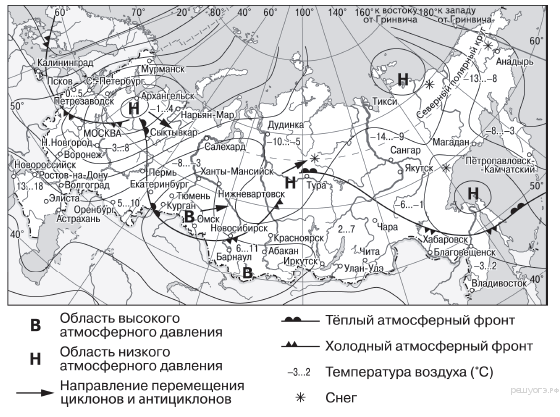  1) Екатеринбург2) Москва3) Ханты-Мансийск4) Элиста2. Задание 11 № 40Карта погоды составлена на 18 апреля. В каком из показанных на карте городов на следующий день наиболее вероятно существенное потепление?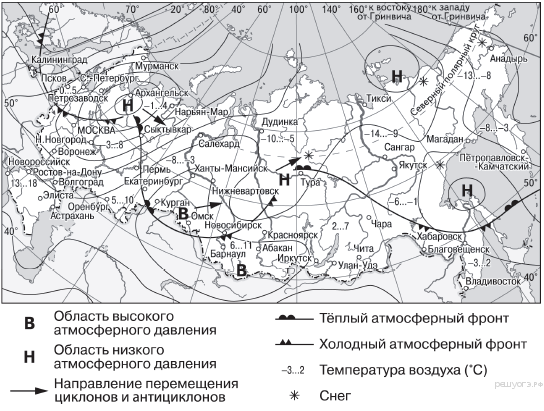 1) Калининград2) Екатеринбург3) Москва4) Хабаровск3. Задание 11 № 70Карта погоды составлена на 18 апреля. В каком из показанных на карте городов на следующий день наиболее вероятно существенное похолодание?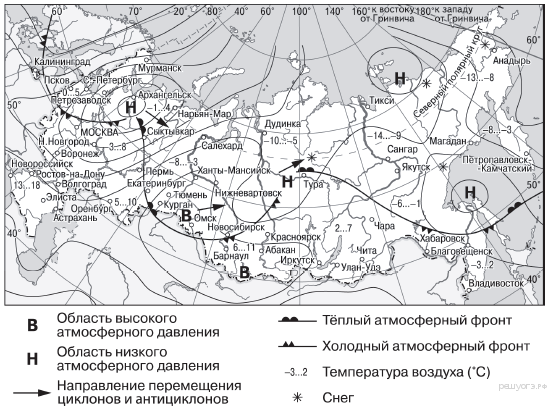  1) Астрахань   2) Москва    3) Омск   4) Тюмень4. Задание 11 № 100Карта погоды составлена на 18 апреля. В каком из показанных на карте городов на следующий день наиболее вероятно существенное потепление?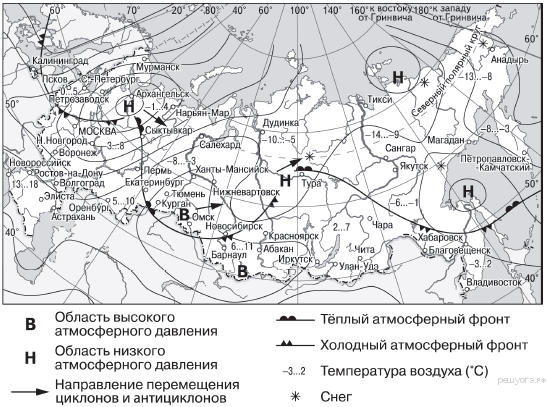 1) Калининград2) Курган3) Нижний Новгород4) БлаговещенскЗадание 6 № 6Группа туристов из Финляндии хочет своими глазами увидеть необычную для них природу русских степей. Какой из перечисленных заповедников для этого им необходимо посетить?1) Курильский2) «Остров Врангеля»3) Оренбургский4) КостомукшскийПояснение.Оренбургская область расположена на юге Урала. Значительная площадь области представлена степными ландшафтами.Правильный ответ указан под номером 3.Ответ: 363Источник: ГИА по географии 31.05.2013. Основная волна. Центр. Вариант 1301.2. Задание 6 № 36К традиционным занятиям какого из перечисленных народов России относится оленеводство?1) ненцы2) чуваши3) башкиры4) кабардинцыПояснение.Оленеводство — традиционное занятие жителей севера.Правильный ответ указан под номером 1.Ответ: 1361Источник: ГИА по географии 31.05.2013. Основная волна. Урал. Вариант 1302.3. Задание 6 № 66К традиционным занятиям какого из перечисленных народов России относится оленеводство и рыболовство?1) башкиры2) ненцы3) чуваши4) калмыкиПояснение.Оленеводство и рыболовство — традиционные занятия жителей севера.Правильный ответ указан под номером 2.Ответ: 2662Источник: ГИА по географии 31.05.2013. Основная волна. Урал. Вариант 1303.4. Задание 6 № 96Группа школьников из Оренбурга хочет своими глазами увидеть необычную для них природу тундры. Какой из перечисленных заповедников для этого им необходимо посетить?1) Гыданский2) Окский3) Южно-Уральский4) МордовскийПояснение.Полуостров Гыданский расположен на берегу Северного Ледовитого океана. Здесь расположена тундра.Правильный ответ указан под номером 1.Ответ: 1961Источник: ГИА по географии 31.05.2013. Основная волна. Вариант 1304.5. Задание 6 № 186Группа туристов из Японии хочет своими глазами увидеть лежбище морских котиков. Какой из перечисленных заповедников для этого им необходимо посетить?1) Командорский2) Ильменский3) Сихотэ-Алинский4) ТебердинскийПояснение.Командорские острова в Тихом океане — Наиболее ярко представлена на островах фауна морских млекопитающих — в водах, окружающих острова, обитают сивуч, морской котик, калан, островной тюлень антур и множество видов китообразных: кашалот, косатка, клюворыл, дельфины, морские свиньи, малый полосатик, сейвал, финвал, горбатый кит, японский кит и др. Многочисленны лежбища и птичьи базары.Правильный ответ указан под номером 1.Ответ: 11861Источник: ГИА по географии 31.05.2013. Основная волна. Урал. Вариант 1305.6. Задание 6 № 232Группа туристов из Австралии хочет своими глазами увидеть необычную для них природу средней полосы Европейской части России. Какой из перечисленных заповедников для этого им необходимо посетить?1) Окский2) Усть-Ленский3) Кандалакшский4) КурильскийПояснение.Междуречье Оки и Волги — средняя полоса России. Здесь расположен Окский заповедник.Правильный ответ указан под номером 1.Ответ: 12321Источник: ГИА по географии 31.05.2013. Основная волна. Центр. Вариант 1306.7. Задание 6 № 237Какой из перечисленных природных ресурсов является исчерпаемым возобновимым?1) энергия ветра2) плодородие почв3) каменный уголь4) энергия солнцаПояснение.Плодородие почв относится к исчерпаемым возобновимым, т. к. почвенное плодородие возможно восстановить на данном этапе развития общества. Каменный уголь — это минеральные ресурсы, которые относятся к исчерпаемым невозобновимым ресурсам. Энергия солнца и энергия ветра относятся к неисчерпаемым ресурсам.Правильный ответ указан под номером 2.Ответ: 22372Источник: ГИА по географии 31.05.2013. Основная волна. Центр. Вариант 1306.8. Задание 6 № 262К традиционным занятиям каких из перечисленных народов России относится промысел морского зверя и рыболовство?1) чуваши и марийцы2) калмыки и буряты3) эскимосы и чукчи4) карелы и комиПояснение.Промысел морского зверя и рыболовство — традиционные занятия народов Дальнего Востока.Правильный ответ указан под номером 3.Ответ: 32623Источник: ГИА по географии 31.05.2013. Основная волна. Вариант 1307.9. Задание 6 № 267Какие природные ресурсы относятся к неисчерпаемым?1) почвенные2) минеральные3) климатические4) биологическиеПояснение.Природные ресурсы по степени исчерпаемости делят на исчерпаемые и неисчерпаемые. Исчерпаемые ресурсы могут быть возобновимыми (ресурсы растительного и животного мира, водные) и невозобновимыми (полезные ископаемые). К неисчерпаемым или альтернативным ресурсам относятся энергия ветра, солнечная радиация, энергия приливов, климатические ресурсы.Правильный ответ указан под номером 3.Ответ: 32673Источник: ГИА по географии 31.05.2013. Основная волна. Вариант 1307.10. Задание 6 № 292К традиционным занятиям какого из перечисленных народов России относится оленеводство и рыболовство?1) марийцы2) карачаевцы3) ненцы4) калмыкиПояснение.Оленеводство и рыболовство — традиционные занятия жителей севера.Правильный ответ указан под номером 3.Ответ: 32923Источник: ГИА по географии 31.05.2013. Основная волна. Урал. Вариант 1308.11. Задание 6 № 297Какой из перечисленных видов природных ресурсов относится к исчерпаемым возобновимым?1) каменный уголь2) нефть3) почвенные4) энергия солнцаПояснение.Природные ресурсы по степени исчерпаемости делят на исчерпаемые и неисчерпаемые. Исчерпаемые ресурсы могут быть возобновимыми (ресурсы растительного и животного мира, водные, почвенные) и невозобновимыми (полезные ископаемые). К неисчерпаемым или альтернативным ресурсам относятся энергия ветра, солнечная радиация, энергия приливов. Правильный ответ указан под номером 3.Ответ: 32973Источник: ГИА по географии 31.05.2013. Основная волна. Урал. Вариант 1308.12. Задание 6 № 322Группа школьников из Мурманска хочет своими глазами увидеть необычную для них природу дельты наиболее протяжённой европейской реки. Какой из перечисленных заповедников для этого им необходимо посетить?1) Астраханский2) Байкало-Ленский3) Ильменский4) ЖигулевскийПояснение.Астраханский заповедник расположен в дельте р. Волга.Правильный ответ указан под номером 1.Ответ: 13221Источник: ГИА по географии 31.05.2013. Основная волна. Сибирь, Дальний Восток. Вариант 1309.13. Задание 6 № 352Чум — конический шатёр, обтянутый покрывалами, сшитыми из оленьих шкур. Чум приспособлен к кочевому образу жизни в суровых климатических условиях. У какого из перечисленных народов чум является традиционным жилищем?1) марийцы2) башкиры3) эвены4) калмыкиПояснение.Чум — традиционное жилище народов Севера и Сибири.Правильный ответ указан под номером 3.Ответ: 33523Источник: ГИА по географии 31.05.2013. Основная волна. Вариант 1310.14 Группа студентов географического факультета занимается исследованием экосистем речных дельт в условиях арктического климата. Какой из перечисленных заповедников им необходимо посетить для проведения исследовательской работы?1) Путоранский2) Магаданский3) Усть-Ленский4) АстраханскийПояснение.Усть-Ленский заповедник находится в дельте реки Лена в арктическом поясе. Устье — окончание реки.Правильный ответ указан под номером 3.Ответ: 33823Источник: ГИА по географии 31.05.2013. Основная волна. Вариант 1311.16. Задание 6 № 412Студенты естественно-географического факультета занимаются исследованием дельт рек, расположенных в природной зоне полупустынь и пустынь. Какой из перечисленных заповедников им следует посетить для проведения исследовательской работы?1) Ростовский2) Сихотэ-Алинский3) Усть-Ленский4) АстраханскийПояснение.Астраханский заповедник расположен в дельте реки Волга. Это область полупустынь.Правильный ответ указан под номером 4.Ответ: 44124Источник: ГИА по географии 31.05.2013. Основная волна. Центр. Вариант 1312.17. Задание 6 № 442Группа туристов из Австралии хочет своими глазами увидеть природу сибирской тайги и посмотреть окрестности уникального озера Байкал. Какой из перечисленных заповедников для этого им необходимо посетить?1) Тунгусский2) Баргузинский3) Буреинский4) ДагестанскийПояснение.Баргузинский заповедник — первый заповедник в Сибири. Создан на Байкале.Правильный ответ указан под номером 2.Ответ: 24422Источник: ГИА по географии 31.05.2013. Основная волна. Сибирь, Дальний Восток. Вариант 1313.18. Задание 6 № 472Группа студентов из Санкт-Петербурга хочет посетить уникальные лежбища морских млекопитающих. Какой из перечисленных заповедников им необходимо посетить для проведения исследовательской работы?1) Командорский2) Тунгусский3) Тебердинский4) Печоро-ИлычскийПояснение.Уникальные лежбища морских млекопитающих можно наблюдать в заповедниках Дальнего Востока. Здесь расположены Командорские острова.Правильный ответ указан под номером 1.Ответ: 1472119. Задание 6 № 502К традиционным занятиям какого из перечисленных народов России относятся резьба по кости морского зверя и рыболовство?1) татары2) чукчи3) буряты4) карачаевцыПояснение.Резьба по кости — традиционные занятия жителей Севера. Из северных народов — чукчи.Правильный ответ указан под номером 2.Ответ: 2502220. Задание 6 № 532Традиционным занятием каких из перечисленных народов является морской зверобойный промысел?1) якуты и буряты2) чукчи и эскимосы3) ханты и манси4) карелы и комиПояснение.Морской зверобойный промысел — традиционный промысел народов северо-востока Сибири и Дальнего Востока. Из представленных народов это — чукчи и эскимосы.Правильный ответ указан под номером 2.Ответ: 2532221. Задание 6 № 562К традиционным занятиям какого из перечисленных народов России относится пастбищное животноводство (овцеводство, коневодство и верблюдоводство)?1) карелы2) марийцы3) коми4) калмыкиПояснение.Овцеводство, коневодство и верблюдоводство традиционно развивалось в засушливых условиях полупустынных пастбищ. Жители этих районов — калмыки.Правильный ответ указан под номером 4.Ответ: 45624Пояснение.Чукчи, коряки и ненцы — коренные народы, проживающие в условиях тундры, где не могли развиваться эти виды деятельности.Правильный ответ указан под номером 4.Ответ: 4592423. Задание 6 № 622Группа туристов из США хочет своими глазами увидеть природу сибирской тайги и посмотреть окрестности уникального озера Байкал. Какой из перечисленных заповедников для этого им необходимо посетить?1) Тунгусский2) Баргузинский3) Буреинский4) ДагестанскийПояснение.Баргузинский заповедник основан на Байкале.Правильный ответ указан под номером 2.Ответ: 2622224. Задание 6 № 652Группа студентов из Волгограда занимается изучением малонарушенных горных экосистем во всем их многообразии на стыке природных зон, а также редких видов фауны: гималайского медведя и амурского тигра. Какой из перечисленных биосферных заповедников им необходимо посетить для проведения исследовательской работы?1) Магаданский2) Уссурийский3) Астраханский4) ТаймырскийПояснение.Уссурийский заповедник на юге Дальнего Востока. Именно в нем можно обнаружить эти особенности.Правильный ответ указан под номером 2.Ответ: 2652225. Задание 6 № 682Определите, к традиционным занятиям каких из перечисленных народов России относятся оленеводство, охота и рыболовство.1) башкиры и чуваши2) эвены и ненцы3) мордва и тувинцы4) калмыки и марийцыПояснение.Оленеводство, охота и рыболовство — традиционные занятия жителей Севера. Из перечсленных к ним относятся эвены и ненцы.Правильный ответ указан под номером 2.Ответ: 2682226. Задание 6 № 712Студенты-экологи изучают растения, типичные для смешанных и широколиственных лесов, и степей. Какой из перечисленных заповедников им необходимо посетить для проведения исследовательской работы?1) Чёрные Земли2) Приокско-Террасный3) Кивач4) КандалакшскийПояснение.Приокско-Террасный заповедник расположен в южной части Московской области на левом берегу Оки. Основная часть территории — леса, главным образом сосновые и смешанные с березой, елью, дубом и липой.Правильный ответ указан под номером 2.Ответ: 2712227. Задание 6 № 742К традиционным занятиям какого из перечисленных народов России относятся охота, рыболовство и кочевое оленеводство?1) калмыки2) эвенки3) башкиры4) мордваПояснение.Охота, рыболовство и кочевое оленеводство — традиционные занятия эвенков.Правильный ответ указан под номером 2.Ответ: 2742228. Задание 6 № 772Группа зарубежных туристов своими глазами хочет увидеть места обитания песцов, оленей, леммингов и понаблюдать за животными. Какой заповедник России им необходимо для этого посетить?1) «Черные Земли»2) «Большой Арктический»3) «Воронежский»4) «Кивач»Пояснение.Большой Арктический заповедник расположен на полуострове Таймыр, где можно наблюдать жителей тундры: песцов, леммингов, оленей.Правильный ответ указан под номером 2.Ответ: 2772229. Задание 6 № 773Используя данные климатограммы, определите верное утверждение о климате пункта А.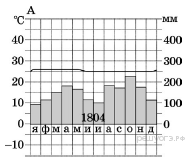 1) Самый теплый месяц в году — октябрь.2) В январе атмосферных осадков выпадает больше, чем в октябре.3) Среднемесячные температуры воздуха имеют только положительные значения.4) Среднегодовое количество атмосферных осадков составляет менее 800 мм.Пояснение.Для выбора правильного ответа надо вспомнить, как составляют климатограммы. Вертикальных осей со значениями здесь две. На левой дана температура воздуха в градусах, на правой — месячное количество осадков в мм. Линия графика показывает годовой ход температуры воздуха, столбики — месячное количество осадков. Анализ диаграммы показывает, что верно определение: Среднемесячные температуры воздуха имеют только положительные значения. На графике средние температуры колеблются около 25 градусов Цельсия.Правильный ответ указан под номером 3.Ответ: 3773330. Задание 6 № 802Традиционным занятием какого из перечисленных народов России является земледелие?1) мордва2) карелы3) чукчи4) хантыПояснение.Из перечисленных народов карелы, чукчи, ханты живут в условиях, где земледелие затруднено суровым климатом. Правильный ответ указан под номером 1.Ответ: 1802131. Задание 6 № 832Природные комплексы смешанных и широколиственных лесов и степей на территории России очень сильно изменены хозяйственной деятельностью людей. В каком из перечисленных заповедников возможно изучение экосистем, типичных для природных зон смешанных и широколиственных лесов и степей?1) Кандалакшский2) Таймырский3) Приокско-террасный4) Чёрные ЗемлиПояснение.Приокско-террасный заповедник расположен в зоне смешанных и широколиственных лесов. Правильный ответ указан под номером 3.Ответ: 3832332. Задание 6 № 862Группа учёных из Германии хочет принять участие в изучении уникального природного комплекса, одним из компонентов которого являются термальные источники и гейзеры. В каком из перечисленных заповедников возможно изучение такой экосистемы?1) «Кивач»2) «Кроноцкий»3) «Таймырский»4) «Ильменский»Пояснение.Геотермальные источники и гейзеры в России можно увидеть на Камчатке, где расположен Кроноцкий заповедник.Правильный ответ указан под номером 2.Ответ: 2862233. Задание 6 № 892С целью сохранения природной среды жизни коренных народов компания «Газпром» предпринимает специальные меры по рекультивации земель, нарушенных в результате буровых работ в районах добычи газа. На территориях традиционного проживания какого из перечисленных народов необходимо предпринимать такие меры?1) чукчи2) карелы3) ненцы4) чувашиПояснение.Добыча газа происходит в Тюменской области, на севере которой проживают ненцы.Правильный ответ указан под номером 3.Ответ: 3892334. Задание 6 № 922К традиционным занятиям народов какого из перечисленных регионов России относится пастбищное овцеводство?1) Республика Карелия2) Республика Дагестан3) Чукотский АО4) Ненецкий АОПояснение.Пастбищное овцеводство характерно для полупустынных районов Калмыкии и горного Дагестана.Правильный ответ указан под номером 2.Ответ: 2922235. Задание 6 № 952К традиционным занятиям народов какого из перечисленных регионов России относятся пастбищное овцеводство и коневодство?1) Республика Коми2) Чукотский АО3) Республика Калмыкия4) Ненецкий АОПояснение.Пастбищное овцеводство и коневодство характерно для полупустынных районов Калмыкии.Правильный ответ указан под номером 3.Ответ: 3952336. Задание 6 № 982Учёные из Великобритании планируют изучение природы тайги Евразии. В каком из перечисленных заповедников возможно изучение экосистем, типичных для тайги?1) Таймырский2) Ненецкий3) Центрально-Сибирский4) Центрально-ЧернозёмныйПояснение.Изучение экосистем, характерных для тайги, возможно в Центрально-Сибирском биосферном заповеднике.Правильный ответ указан под номером 3.Ответ: 3982337. Задание 6 № 1012Учёные из Японии планируют изучение природы тундр Евразии. В каком из перечисленных заповедников возможно изучение экосистем, типичных для тундр?1) Башкирский2) Воронежский3) Ненецкий4) ОкскийПояснение.Изучение экосистем, типичных для тундр, возможно в Ненецком заповеднике.Правильный ответ указан под номером 3.Ответ: 31012338. Задание 6 № 1048Учёные-биологи должны исследовать места обитания популяций овцебыков, белых медведей, некоторых видов птиц. Какой из перечисленных заповедников им следует посетить для проведения исследовательской работы?1) Остров Врангеля2) Магаданский3) Командорский4) Печоро-ИлычскийПояснение.Заповедник на острове Врангеля. В границах заповедника расположены родильные берлоги белого медведя. Для акклиматизации на остров были завезены северный олень и овцебык.Правильный ответ указан под номером 1.Ответ: 110481Источник: Демонстрационная версия ГИА—2014 по географии.39. Задание 6 № 1081Традиционным занятием какого из перечисленных народов России является земледелие?1) ненцы2) чуваши3) чукчи4) хантыПояснение.Занятия земледелием является традиционными для жителей районов с благоприятными для сельского хозяйства условиями. В приведенных примерах ненцы, чукчи и ханты — жители тундры и тайги, где условия мало благоприятны для занятий сельским хозяйством.Правильный ответ указан под номером 2.Ответ: 21081240. Задание 6 № 1111Природные комплексы смешанных и широколиственных лесов и степей на территории России очень сильно изменены хозяйственной деятельностью людей. В каком из перечисленных заповедников возможно изучение экосистем, типичных для природных зон смешанных и широколиственных лесов и степей?1) Кандалакшский2) Таймырский3) Приокско-Террасный4) Чёрные ЗемлиПояснение.Кандалакшский заповедник расположен в зоне тайги.Таймырский — тундры.Приокско-Террасный — смешанный и широколиственный лес.Черные Земли — степные, полупустынные и пустынные ландшафты.Правильный ответ указан под номером 3.Ответ: 31111341. Задание 6 № 1141Студенты из Франции хотят увидеть непривычную для них природу российской тундры. Какой заповедник им необходимо для этого посетить?1) Оренбургский2) Таймырский3) Приокско-террасный4) ТебердинскийПояснение.Оренбургский заповедник расположен в степных и полупустынных ландшафтах.Таймырский — в зоне тундры Таймырского полуострова.Приокско-Террасный — в зоне смешанных и шроколиственных лесов.Тебердинский — в горах Кавказа.Правильный ответ указан под номером 2.Ответ: 21141242. Задание 6 № 1171К традиционным занятиям какого из перечисленных народов России относятся оленеводство и рыболовство?1) ненцы2) чуваши3) мордва4) удмуртыПояснение.Оленеводство и рыболовство — традиционные занятия жителей тундры — ненцев.Правильный ответ указан под номером 1.Ответ: 11171143. Задание 6 № 1201Студенты естественно-географического факультета изучают экологические системы долин притоков реки Дон и проблемы сохранения и восстановления популяции редкого, занесённого в Красную книгу зверька — русской выхухоли, а также птиц: орлана-белохвоста, сапсана. Какой из перечисленных заповедников им следует посетить?1) Баргузинский2) Хопёрский3) Лапландский4) КатунскийПояснение.Им следует посетить заповедник лесостепной зоны — Хоперский.Правильный ответ указан под номером 2.Ответ: 21201244. Задание 6 № 1231Студенты естественно-географического факультета изучают растительный мир горной тайги, представленной в основном пихтой и кедром, а также изучают проблемы сохранения популяции ценного пушного зверька — соболя. Какой из перечисленных заповедников им следует посетить?1) «Чёрные земли»2) «Остров Врангеля»3) Воронежский4) БаргузинскийПояснение.Соболь — Житель тайги. Студентам следует посетить Баргузинский заповедник.Правильный ответ указан под номером 4.Ответ: 41231445. Задание 6 № 1273Группа студентов из Германии хочет принять участие в изучении уникального природного комплекса, одним из компонентов которого являются термальные источники и гейзеры. В каком из перечисленных заповедников возможно изучение такой экосистемы?1) Кивач2) Кроноцкий3) Таймырский4) ОренбургскийПояснение.Термальные и источники и гейзеры расположены на Камчатке. Заповедник, который следует посетить студентам — Кроноцкий.Правильный ответ указан под номером 2.Ответ: 21273246. Задание 6 № 1303Природные комплексы смешанных и широколиственных лесов и степей на территории России очень сильно изменены хозяйственной деятельностью людей. В каком из перечисленных заповедников возможно изучение экосистем, типичных для природных зон смешанных и широколиственных лесов и степей?1) Кивач2) Таймырский3) Приокско-террасный4) Чёрные ЗемлиПояснение.Зоны смешанных и широколиственных лесов и степей надо изучать в Приокско-террасном заповеднике.Правильный ответ указан под номером 3.Ответ: 31303347. Задание 6 № 1333Учёные-биологи должны исследовать места обитания популяций овцебыков, белых медведей, некоторых видов птиц. Какой из перечисленных заповедников им следует посетить для проведения исследовательской работы?1) Остров Врангеля2) Магаданский3) Командорский4) Печоро-ИлычскийПояснение.Заповедник на острове Врангеля. В границах заповедника расположены родильные берлоги белого медведя. Для акклиматизации на остров были завезены северный олень и овцебык.Правильный ответ указан под номером 1.Ответ: 113331Источник: Демонстрационная версия ОГЭ—2018 по географии., Демонстрационная версия ГИА—2015., Демонстрационная версия ГИА—2015., Демонстрационная версия ГИА—2015.48. Задание 6 № 1363Группа школьников из Мурманска хочет своими глазами увидеть необычную для них природу степей и лесостепей средней полосы России. Какой из перечисленных заповедников для этого им необходимо посетить?1) Кандалакшский 2) Воронежский 3) Корякский4) БаргузинскийПояснение.Воронежский заповедник расположен в степной и лесостепной зоне.Правильный ответ указан под номером 2.Ответ: 21363249. Задание 6 № 1393К традиционным занятиям какого из перечисленных народов России относится пастбищное овцеводство, коневодство и верблюдоводство?1) карелы 2) марийцы 3) коми 4) калмыкиПояснение.Пастбищное овцеводство, коневодство и верблюдоводство являются традиционными занятиями калмыков.Правильный ответ указан под номером 4.Ответ: 41393450. Задание 6 № 1429Студенты естественно-географического факультета исследуют видовой состав елово-лиственничных лесов с элементами маньчжурской флоры и распространение зарослей кедрового стланика. Какой из перечисленных заповедников им следует посетить?1) Зейский2) Астраханский3) Гыданский4) ВоронежскийПояснение.Елово-лиственничные леса с элементами маньчжурской флоры и распространение зарослей кедрового стланика можно наблюдать на Дальнем Востоке в Зейском заповеднике.Правильный ответ указан под номером 1.Ответ: 11429151. Задание 6 № 1459К традиционным занятиям каких из перечисленных народов России относится промысел морского зверя и рыболовство?1) эскимосы и чукчи2) карелы и коми3) калмыки и буряты4) чуваши и марийцыПояснение.Промысел морского зверя и рыболовство — традиционные занятия эскимосов и чукчей.Правильный ответ указан под номером 1.Ответ: 11459152. Задание 6 № 1489К традиционным занятиям какого из перечисленных народов России относится разведение овец и коз?1) карачаевцы 2) ненцы 3) карелы 4) хантыПояснение.Разведение овец и коз — традиционное занятие жителей горных и полупустынных пастбищ. Карачаевцы — жители Кавказа. Правильный ответ указан под номером 1.Ответ: 11489153. Задание 6 № 1519Традиционными занятиями какого из перечисленных народов являются оленеводство, рыболовство и промысел морского зверя?1) карелы 2) чукчи 3) марийцы 4) чувашиПояснение.Оленеводство, рыболовство и промысел морского зверя — традиционные занятия чукчей.Правильный ответ указан под номером 2.Ответ: 21519254. Задание 6 № 1549Студенты естественно-географического факультета изучают уникальные вулканические ландшафты и гейзеры. Какой из перечисленных заповедников им следует посетить?1) Баргузинский 2) Большой Арктический 3) Гыданский4) КроноцкийПояснение.Кроноцкий заповедник находится на Камчатке. Именно там находятся уникальные вулканические ландшафты и гейзеры.Правильный ответ указан под номером 4.Ответ: 41549455. Задание 6 № 1579Группа туристов из Италии хочет своими глазами увидеть необычную для них природу российской тундры. Какой заповедник им необходимо для этого посетить?1) Курильский 2) Таймырский 3) Оренбургский 4) АлтайскийПояснение.Российскую тундру можно наблюдать на полуострове Таймыр. Правильный ответ указан под номером 2.Ответ: 21579256. Задание 6 № 1609К традиционным занятиям какого из перечисленных народов России относятся резьба по кости морского зверя и рыболовство?1) татары 2) чукчи 3) буряты 4) карачаевцыПояснение.Резьба по кости морского зверя и рыболовство — традиционные занятия чукчей.Правильный ответ указан под номером 2.Ответ: 21609257. Задание 6 № 1639К традиционным занятиям какого из перечисленных народов России относится пастбищное овцеводство, коневодство и верблюдоводство?1) карелы 2) марийцы 3) коми 4) калмыкиОсобенности населения России1. Задание 7 № 7В каком году из указанных ниже было зафиксировано наименьшее число иммигрантов?Международная миграция населения в России(человек)1) 1998 г.2) 2002 г.3) 2006 г.4) 2010 г.Пояснение.Иммигранты — прибывшие в страну. По данным таблицы наименьшее значение прибывших в 2010 году.Правильный ответ указан под номером 4.Ответ: 474Источник: ГИА по географии 31.05.2013. Основная волна. Центр. Вариант 1301.2. Задание 7 № 8В каком из перечисленных регионов России средняя плотность населения наибольшая?1) Приморский край2) Амурская область3) Вологодская область4) Краснодарский крайПояснение.Плотность населения определяется делением численности на площадь. Чем благоприятнее природные условия, тем выше численность и показатели средней плотности. Среди перечисленных примеров наиболее благоприятные природные условия в Краснодарском крае. Правильный ответ указан под номером 4.Ответ: 484Источник: ГИА по географии 31.05.2013. Основная волна. Центр. Вариант 1301.3. Задание 7 № 19Определите миграционный прирост населения России в 1994 г. Ответ запишите в виде числа.Международная миграция населения в России(человек)Пояснение.Миграционный прирост определяется разностью между прибывшими и выбывшими:1 355 335 − 1 097 016 = 258 319.Ответ: 258 319.Ответ: 25831919258319Источник: ГИА по географии 31.05.2013. Основная волна. Центр. Вариант 1301.4. Задание 7 № 38В каком из перечисленных регионов России средняя плотность населения наибольшая?1) Ростовская область2) Мурманская область3) Республика Коми4) Магаданская областьПояснение.Плотность населения определяется делением численности на площадь. Чем благоприятнее природные условия, тем выше численность и показатели средней плотности. Среди перечисленных примеров наиболее благоприятные природные условия в Ростовской области. Правильный ответ указан под номером 1.Ответ: 1381Источник: ГИА по географии 31.05.2013. Основная волна. Урал. Вариант 1302.5. Задание 7 № 68В каком из перечисленных регионов России средняя плотность населения наибольшая?1) Республика Коми2) Архангельская область3) Иркутская область4) Республика БашкортостанПояснение.Плотность населения определяется делением численности на площадь. Чем благоприятнее природные условия, тем выше численность и показатели средней плотности. Среди перечисленных примеров наиболее благоприятные природные условия в Башкортостане.Правильный ответ указан под номером 4.Ответ: 4684Источник: ГИА по географии 31.05.2013. Основная волна. Урал. Вариант 1303.6. Задание 7 № 98В каком из перечисленных регионов России средняя плотность населения наибольшая?1) Красноярский край2) Республика Коми3) Ростовская область4) Хабаровский крайПояснение.Плотность населения определяется делением численности на площадь. Чем благоприятнее природные условия, тем выше численность и показатели средней плотности. Среди перечисленных примеров наиболее благоприятные природные условия в Ростовской области. Правильный ответ указан под номером 3.Ответ: 3983Источник: ГИА по географии 31.05.2013. Основная волна. Вариант 1304.7. Задание 7 № 188В каком из перечисленных регионов России средняя плотность населения наибольшая?1) Красноярский край2) Хабаровский край3) Самарская область4) Республика БурятияПояснение.Плотность населения определяется делением численности на площадь. Чем благоприятнее природные условия, тем выше численность и показатели средней плотности. Среди перечисленных примеров наиболее благоприятные природные условия в Самарской области. Правильный ответ указан под номером 3.Ответ: 31883Источник: ГИА по географии 31.05.2013. Основная волна. Урал. Вариант 1305.8. Задание 7 № 234В каком из перечисленных регионов России средняя плотность населения наибольшая?1) Ханты-Мансийский АО — Югра2) Республика Саха (Якутия)3) Чукотский АО4) Омская областьПояснение.Плотность населения определяется делением численности на площадь. Чем благоприятнее природные условия, тем выше численность и показатели средней плотности. Среди перечисленных примеров наиболее благоприятные природные условия в Омской области. Правильный ответ указан под номером 4.Ответ: 42344Источник: ГИА по географии 31.05.2013. Основная волна. Центр. Вариант 1306.9. Задание 7 № 264В каком из перечисленных регионов России средняя плотность населения наибольшая?1) Республика Коми2) Ненецкий АО3) Сахалинская область4) Омская областьПояснение.Плотность населения определяется делением численности на площадь. Чем благоприятнее природные условия, тем выше численность и показатели средней плотности. Среди перечисленных примеров наиболее благоприятные природные условия в Омской области. Правильный ответ указан под номером 4.Ответ: 42644Источник: ГИА по географии 31.05.2013. Основная волна. Вариант 1307.10. Задание 7 № 294В какой из перечисленных областей средняя плотность населения наименьшая?1) Мурманская2) Свердловская3) Новосибирская4) КемеровскаяПояснение.Плотность населения определяется делением численности на площадь. Чем неблагоприятнее природные условия, тем ниже численность и показатели средней плотности. Среди перечисленных примеров наименее благоприятные природные условия в Мурманской области. Новосибирская и Кемеровская области хоть и находятся в Сибири, но расположены в пределах Основной полосы расселения, где наибольшие показатели плотности.Правильный ответ указан под номером 1.Ответ: 12941Источник: ГИА по географии 31.05.2013. Основная волна. Урал. Вариант 1308.11. Задание 7 № 324В каком из перечисленных регионов России средняя плотность населения наибольшая?1) Мурманская область2) Хабаровский край3) Республика Татарстан4) Тюменская областьПояснение.Плотность населения определяется делением численности на площадь. Чем благоприятнее природные условия, тем выше численность и показатели средней плотности. Среди перечисленных примеров наиболее благоприятные природные условия в Республике Татарстан. Правильный ответ указан под номером 3.Ответ: 33243Источник: ГИА по географии 31.05.2013. Основная волна. Сибирь, Дальний Восток. Вариант 1309.12. Задание 7 № 354В каком из перечисленных регионов России средняя плотность населения наибольшая?1) Самарская область2) Хабаровский край3) Республика Бурятия4) Красноярский крайПояснение.Плотность населения определяется делением численности на площадь. Чем благоприятнее природные условия, тем выше численность и показатели средней плотности. Среди перечисленных примеров наиболее благоприятные природные условия в Самарской области. Правильный ответ указан под номером 1.Ответ: 13541Источник: ГИА по географии 31.05.2013. Основная волна. Вариант 1310.13. Задание 7 № 384В какой из перечисленных областей средняя плотность населения наименьшая?1) Архангельская2) Нижегородская3) Новосибирская4) СаратовскаяПояснение.Плотность населения определяется делением численности на площадь. Чем неблагоприятнее природные условия, тем ниже численность и показатели средней плотности. Среди перечисленных примеров наименее благоприятные природные условия в Архангельской области. Правильный ответ указан под номером 1.Ответ: 13841Источник: ГИА по географии 31.05.2013. Основная волна. Вариант 1311.14. Задание 7 № 414В каком из перечисленных регионов России средняя плотность населения наибольшая?1) Забайкальский край2) Ямало-Ненецкий АО3) Республика Карелия4) Ставропольский крайПояснение.Плотность населения определяется делением численности на площадь. Чем благоприятнее природные условия, тем выше численность и показатели средней плотности. Среди перечисленных примеров наиболее благоприятные природные условия в Ставропольском крае. Правильный ответ указан под номером 4.Ответ: 44144Источник: ГИА по географии 31.05.2013. Основная волна. Центр. Вариант 1312.15. Задание 7 № 444В какой из перечисленных областей средняя плотность населения наименьшая?1) Липецкая2) Нижегородская3) Ульяновская4) АмурскаяПояснение.Плотность населения определяется делением численности на площадь. Чем неблагоприятнее природные условия, тем ниже численность и показатели средней плотности. Среди перечисленных примеров наименее благоприятные природные условия в Амурской области. Правильный ответ указан под номером 4.Ответ: 44444Источник: ГИА по географии 31.05.2013. Основная волна. Сибирь, Дальний Восток. Вариант 1313.16. Задание 7 № 467Какой из перечисленных народов, проживающих на территории России, является наиболее многочисленным?1) коми2) карелы3) татары4) удмуртыПояснение.Татары — второй после русских по численности народ России.Правильный ответ указан под номером 3.Ответ: 3467317. Задание 7 № 474Какой из перечисленных городов является наибольшим по численности населения?1) Петрозаводск2) Омск3) Иваново4) ИркутскПояснение.Среди перечисленных городов есть город-миллионер Омск.Правильный ответ указан под номером 2.Ответ: 2474218. Задание 7 № 504В каком из перечисленных ниже регионов административный центр по численности населения является городом-миллионером?1) Новосибирская область2) Ханты-Мансийский АО — Югра3) Ивановская область4) Республика КомиПояснение.Новосибирск — город-миллионер, центр Новосибирской области.Правильный ответ указан под номером 1.Ответ: 1504119. Задание 7 № 534Какой из перечисленных городов является наибольшим по численности населения?1) Хабаровск2) Ставрополь3) Краснодар4) ЕкатеринбургПояснение.Екатеринбург — город-миллионер.Правильный ответ указан под номером 4.Ответ: 4534420. Задание 7 № 564В каком из перечисленных ниже регионов административный центр является наибольшим по численности населения?1) Ивановская область2) Республика Тыва3) Ростовская область4) Магаданская областьПояснение.В Ростовской области город Ростов-на-Дону — административный центр и город-миллионер.Правильный ответ указан под номером 3.Ответ: 3564321. Задание 7 № 594Какой из перечисленных городов является наибольшим по численности населения?1) Ижевск2) Благовещенск3) Казань4) ТомскПояснение.Казань — город-миллионер.Правильный ответ указан под номером 3.Ответ: 3594322. Задание 7 № 623Используя данные таблицы, определите, в каком из перечисленных регионов в 2009 г. численность населения была наименьшей.Демографические показатели отдельных регионов РФ в 2009 г.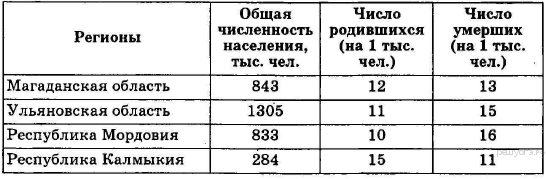 1) Магаданская область2) Ульяновская область3) Республика Калмыкия4) Республика МордовияПояснение.В 2009 г. численность населения была наименьшей в республике Калмыкия.Правильный ответ указан под номером 3.Ответ: 3623323. Задание 7 № 654Какой из перечисленных городов является наибольшим по численности населения?1) Саратов2) Екатеринбург3) Чита4) ОренбургПояснение.Екатеринбург — город-миллионер.Правильный ответ указан под номером 2.Ответ: 2654224. Задание 7 № 684В каком из перечисленных ниже регионов административный центр является наибольшим по численности населения? 1) Омская область2) Чувашская Республика3) Республика Дагестан4) Ивановская областьПояснение.Центр Омской области — город Омск является городом-миллионером, то есть одним из крупнейших в России.Правильный ответ указан под номером 1.Ответ: 1684125. Задание 7 № 714Какой из перечисленных городов является наибольшим по численности населения?1) Казань2) Ставрополь3) Петрозаводск4) КировПояснение.Казань — город-миллионер, то есть один из крупнейших по численности в России.Правильный ответ указан под номером 1.Ответ: 1714126. Задание 7 № 744Какой из перечисленных городов является наибольшим по численности населения?1) Екатеринбург2) Владимир3) Смоленск4) ВладивостокПояснение.Екатеринбург — город-миллионер, то есть один из крупнейших по численности в России.Правильный ответ указан под номером 1.Ответ: 1744127. Задание 7 № 774Какой из перечисленных городов имеет наибольшую численность населения?1) Мурманск2) Челябинск3) Бийск4) МахачкалаПояснение.Среди перечисленных городов есть город-миллионник: Челябинск. Правильный ответ указан под номером 2.Ответ: 2774228. Задание 7 № 775Какой из регионов, обозначенных буквами на карте России, имеет наибольшую среднюю плотность населения?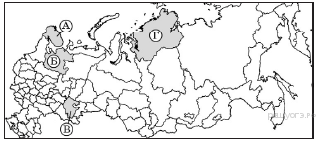 1) А2) Б3) В4) ГПояснение.Средняя плотность определяется делением численности населения на площадь региона. Она зависит от степени благоприятности природных условий. Чем они лучше, тем выше плотность. На карте отмечены регионы: А —Мурманская область, Б — Архангельская обл., В — Башкортостан, Г — Таймырский АО. Наиболее благоприятны природные условия в Башкортостане.Правильный ответ указан под номером 3.Ответ: 3775329. Задание 7 № 804Какая из территорий, обозначенных буквами на карте России, имеет наименьшую среднюю плотность населения?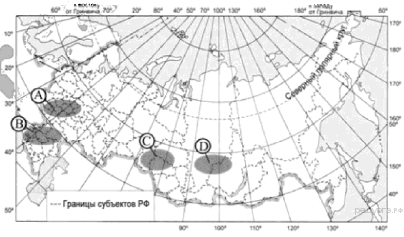 1) А2) В3) С4) DПояснение.Средняя плотность определяется делением численности населения на площадь. Наименьшие значения плотности характерны для районов с наименее благоприятным природными условиями. Среди обозначенных районов это D — Восточная Сибирь.Правильный ответ указан под номером 4.Ответ: 4804430. Задание 7 № 834Какая из территорий, обозначенных буквами на карте России, имеет наибольшую среднюю плотность населения?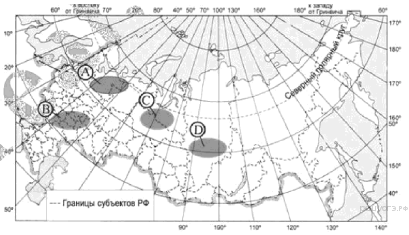 1) А2) В3) С4) DПояснение.Средняя плотность определяется делением численности населения на площадь. Наибольшие значения плотности характерны для районов с наиболее благоприятными природными условиями. Среди обозначенных районов это В — южные районы Европейской части России.Правильный ответ указан под номером 2.Ответ: 2834231. Задание 7 № 864В каком из перечисленных регионов России средняя плотность населения наименьшая?1) Белгородская область2) Архангельская область3) Псковская область4) Чувашская РеспубликаПояснение.Средняя плотность определяется делением численности населения на площадь. Наименьшие значения плотности характерны для районов с наименее благоприятным природными условиями. Среди обозначенных районов это Архангельская область.Правильный ответ указан под номером 2.Ответ: 2864232. Задание 7 № 894В каком из перечисленных регионов России средняя плотность населения наибольшая?1) Архангельская область2) Иркутская область3) Красноярский край4) Ростовская областьПояснение.Средняя плотность определяется делением численности населения на площадь. Наибольшие значения плотности характерны для районов с наиболее благоприятным природными условиями. Среди обозначенных районов это Ростовская область.Правильный ответ указан под номером 4.Ответ: 4894433. Задание 7 № 924В каком из перечисленных регионов России средняя плотность населения наименьшая?1) Чувашская республика2) Ростовская область3) Республика Якутия4) Смоленская областьПояснение.Средняя плотность определяется делением численности населения на площадь. Наименьшие значения плотности характерны для районов с наименее благоприятным природными условиями. Среди обозначенных районов это республика Якутия.Правильный ответ указан под номером 3.Ответ: 3924334. Задание 7 № 954В каком из перечисленных регионов России средняя плотность населения наибольшая?1) Мурманская область2) Чувашская Республика3) Магаданская область4) Хабаровский крайПояснение.Средняя плотность определяется делением численности населения на площадь. Наибольшие значения плотности характерны для районов с наиболее благоприятным природными условиями. Среди обозначенных районов это Чувашская республика.Правильный ответ указан под номером 2.Ответ: 2954235. Задание 7 № 984Какая из территорий, обозначенных буквами на карте России, имеет наименьшую среднюю плотность населения?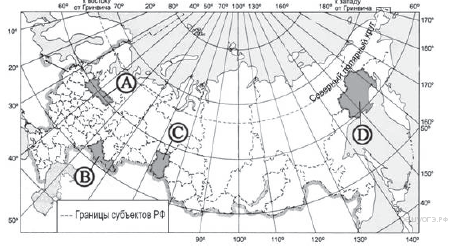 1) A2) B3) C4) DПояснение.Средняя плотность определяется делением численности населения на площадь. Наименьшие значения плотности характерны для районов с наименее благоприятным природными условиями. Среди обозначенных районов это D — Магаданская область.Правильный ответ указан под номером 4.Ответ: 4984436. Задание 7 № 1014Какая из территорий, обозначенных буквами на карте России, имеет наибольшую среднюю плотность населения?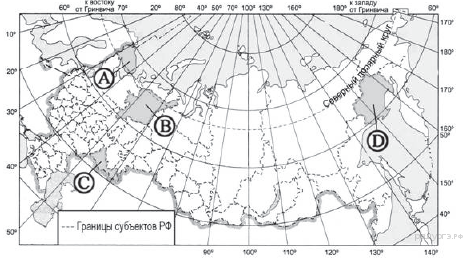 1) А2) В3) С4) DПояснение.Средняя плотность определяется делением численности населения на площадь. Наибольшие значения плотности характерны для районов с наиболее благоприятными природными условиями. Среди обозначенных районов это С — Оренбургская область.Правильный ответ указан под номером 3.Ответ: 31014337. Задание 7 № 1051В каком из перечисленных регионов России средняя плотность населения наибольшая?1) Камчатский край2) Ростовская область3) Мурманская область4) Республика КарелияПояснение.Плотность населения определяется делением численности населения на площадь. Чем благоприятнее природные условия, тем выше численность и показатели средней плотности. Среди приведенных примеров наиболее благоприятные природные условия в Ростовской области.Правильный ответ указан под номером 2.Ответ: 210512Источник: Демонстрационная версия ГИА—2014 по географии.38. Задание 7 № 1083В какой из перечисленных республик средняя плотность населения наибольшая?1) Тыва2) Коми3) Татарстан4) Саха (Якутия)Пояснение.Наибольшая плотность населения характерна для районов с лучшими природным условиями. Среди приведенных примеров — Татарстан.Правильный ответ указан под номером 3.Ответ: 31083339. Задание 7 № 1113В каком из перечисленных регионов России средняя плотность населения наименьшая?1) Рязанская область2) Магаданская область3) Самарская область4) Чувашская РеспубликаПояснение.Наименьшая плотность населения характерна для районов с худшими (более суровыми) природным условиями. Среди приведенных примеров — Магаданская область.Правильный ответ указан под номером 2.Ответ: 21113240. Задание 7 № 1143В каком из перечисленных регионов России средняя плотность населения наименьшая?1) Ставропольский край2) Камчатский край3) Тверская область4) Новосибирская областьПояснение.Наименьшая плотность населения характерна для районов с худшими (т. е. наиболее суровыми) природными условиями. Среди приведенных примеров — Камчатский край.Правильный ответ указан под номером 2.Ответ: 21143241. Задание 7 № 1173В какой из перечисленных республик средняя плотность населения наибольшая?1) Бурятия2) Коми3) Марий Эл4) ХакасияПояснение.Наибольшая плотность населения характерна для районов с лучшими природным условиями. Среди приведенных примеров — Марий Эл.Правильный ответ указан под номером 3.Ответ: 31173342. Задание 7 № 1203В каком из перечисленных регионов России средняя плотность населения наибольшая?1) Камчатский край2) Мурманская область3) Самарская область4) Красноярский крайПояснение.Средняя плотность населения наибольшая в Самарской области. Эта область расположена в главной полосе расселения.Правильный ответ указан под номером 3.Ответ: 31203343. Задание 7 № 1233В каком из перечисленных регионов России средняя плотность населения наибольшая?1) Республика Коми2) Магаданская область3) Ненецкий АО4) Краснодарский крайПояснение.Средняя плотность населения наибольшая в Краснодарском крае. Он расположен в наиболее благоприятных климатических условиях.Правильный ответ указан под номером 4.Ответ: 41233444. Задание 7 № 1275В каком из перечисленных регионов России средняя плотность населения наименьшая?1) Ростовская область2) Архангельская область3) Псковская область4) Республика БашкортостанПояснение.Наименьшая средняя плотность будет в регионе с наиболее суровыми природными условиями. Среди перечисленных — Архангельская область.Правильный ответ указан под номером 2.Ответ: 21275245. Задание 7 № 1305В каком из перечисленных регионов средняя плотность населения наибольшая?1) Архангельская область2) Тюменская область3) Красноярский край4) Курская областьПояснение.Для ответа на этот вопрос воспользуйтесь картой плотности населения. Курская область имеет среднюю плотность 10−25 и 25−50 чел на кв. км. Красноярский же край, несмотря на наличие города-миллионника, на огромной территории имеет очень низкую плотность: менее 1 чел. на кв.км. Наибольшая средняя плотность будет в регионе с наиболее благоприятными природными условиями. Среди перечисленных — Курская область.Правильный ответ указан под номером 4.Ответ: 41305446. Задание 7 № 1335В каком из перечисленных регионов России средняя плотность населения наибольшая?1) Камчатский край2) Ростовская область3) Мурманская область4) Республика КарелияПояснение.Наибольшая средняя плотность будет в регионе с наиболее благоприятными природными условиями. Среди перечисленных — Ростовская область.Правильный ответ указан под номером 2.Ответ: 213352Источник: Демонстрационная версия ОГЭ—2018 по географии., Демонстрационная версия ГИА—2015., Демонстрационная версия ГИА—2015., Демонстрационная версия ГИА—2015.47. Задание 7 № 1366В каком из перечисленных регионов России средняя плотность населения наименьшая?1) Камчатский край 2) Чувашская Республика 3) Нижегородская область4) Смоленская областьПояснение.Наименьшая плотность будет в районе с наименее благоприятными природными условиями. Это Камчатский край.Правильный ответ указан под номером 1.Ответ: 11366148. Задание 7 № 1396В каком из перечисленных регионов России средняя плотность населения наименьшая?1) Ленинградская область 2) Республика Дагестан 3) Иркутская область4) Республика ТатарстанПояснение.Наименьшая плотность будет в районе с наименее благоприятными природными условиями. Это Иркутская область.Правильный ответ указан под номером 3.Ответ: 31396349. Задание 7 № 1432В каком из перечисленных регионов России средняя плотность населения наибольшая?1) Магаданская область2) Мурманская область3) Республика Бурятия4) Волгоградская областьПояснение.Наибольшая плотность будет в районе с наиболее благоприятными природными условиями. Это Волгоградская область.Правильный ответ указан под номером 4.Ответ: 41432450. Задание 7 № 1462В какой из перечисленных областей России средняя плотность населения наибольшая?1) Архангельская2) Мурманская3) Ростовская4) МагаданскаяПояснение.Наибольшая плотность будет в районе с наиболее благоприятными природными условиями. Это Ростовская область.Правильный ответ указан под номером 3.Ответ: 31462351. Задание 7 № 1492В каком из перечисленных регионов России средняя плотность населения наибольшая?1) Ненецкий АО 2) Хабаровский край 3) Мурманская область4) Краснодарский крайПояснение.Наибольшая плотность будет у района с наиболее благоприятными природными условиями.Правильный ответ указан под номером 4.Ответ: 41492452. Задание 7 № 1522В каком из перечисленных регионов России средняя плотность населения наибольшая?1) Архангельская область 2) Тюменская область 3) Республика Коми4) Республика БашкортостанПояснение.Наибольшая средняя плотность будет у района с наиболее благоприятными природными условиями.Правильный ответ указан под номером 4.Ответ: 41522453. Задание 7 № 1552В каком из перечисленных регионов России средняя плотность населения наибольшая?1) Камчатский край 2) Республика Коми 3) Краснодарский край4) Вологодская областьПояснение.Наибольшая средняя плотность будет у района с наиболее благоприятными природными условиями.Правильный ответ указан под номером 3.Ответ: 31552354. Задание 7 № 1582В каком из перечисленных регионов России средняя плотность населения наименьшая?1) Камчатский край 2) Волгоградская область 3) Республика Татарстан4) Пермский крайПояснение.Наименьшая средняя плотность будет у района с наименее благоприятными природными условиями.Правильный ответ указан под номером 1.Ответ: 11582155. Задание 7 № 1612В каком из перечисленных регионов России средняя плотность населения наибольшая?1) Хабаровский край2) Республика Коми3) Мурманская область4) Республика ТатарстанПояснение.Наибольшая средняя плотность будет у района с наиболее благоприятными природными условиями.Правильный ответ указан под номером 4.Ответ: 41612456. Задание 7 № 1642В каком из перечисленных регионов России средняя плотность населения наибольшая? 1) Хабаровский край2) Воронежская область3) Республика Карелия4) Ненецкий АОСущественные признаки географических объектов и явлений1. Задание 13 № 12В каком из высказываний содержится информация о воспроизводстве населения?1) В январе — октябре 2012 г. в России отмечалось увеличение числа родившихся (в 80 субъектах Российской Федерации) и снижение числа умерших (в 65 субъектах), по сравнению с этим же периодом предыдущего года.2) В 2011 г. удельный вес городского населения в общей численности населения Приволжского ФО составлял 71%, сельского — 29%.3) Более четверти россиян (26%) проживает в Центральном федеральном округе, где средняя плотность составляет 57 человек на 1 км2.4) В 2011 г. в Республику Бурятия из других регионов России прибыло 8873 человека, выбыло из Республики Бурятия 13 636 человек.2. Задание 13 № 42В каком из высказываний содержится информация о режиме реки Северной Двины?1) Как правило, Северная Двина освобождается ото льда в середине апреля — начале мая. Начало ледостава — в октябре.2) Территория бассейна Северной Двины расположена в зоне тайги с преобладанием хвойных (еловых и сосновых) лесов.3) В дельте Северной Двины ежегодно образуются, а затем размываются острова.4) В среднем течении Северная Двина протекает в обширной долине.3. Задание 13 № 72В каком из высказываний содержится информация об урбанизации в Республике Башкортостан?1) Среди регионов Приволжского федерального округа по итогам 2012 г. Республика Башкортостан по уровню рождаемости находилась на пятом месте.2) В 2012 г. в Республике Башкортостан родилось 54 129 человек, то есть на 6,0% больше, чем в 2011 г.3) В 2011 г. городское население Республики Башкортостан по сравнению с 2010 г. увеличилось на 6429 человек и составило 2472,3 тыс. человек.4) В январе 2012 г. численность населения Республики Башкортостан составляла 4 064 245 человек, что меньше, чем в начале 2011 г.4. Задание 13 № 102В каком из высказываний содержится информация о воспроизводстве населения?1) По итогам Всероссийской переписи населения 2010 г. численность городского населения в стране составляла 105,3 млн человек (74%), около трети горожан проживало в 12 городах-миллионерах.2) В 2009 г. средняя плотность населения Северо-Кавказского федерального округа была одна из самых высоких в стране: 54 человека на 1 м2.3) Число родившихся в РФ в январе — октябре 2012 г. выросло до 1586,9 тыс. человек против 1482,8 тыс. человек в январе — октябре 2011 г. При этом число умерших в январе — октябре 2012 г. сократилось до 1586,1 тыс. человек с 1610,2 тыс. человек годом ранее.4) В 2009 г. в Москве было зарегистрировано 10,527 млн жителей, из них около 7 млн граждан трудоспособного возраста и 2,5 млн пенсионеров.5. Задание 13 № 192В каком из высказываний содержится информация о миграциях населения?1) По данным Всероссийской переписи населения 2010 г., численность постоянного населения России составляла 142,9 млн человек.2) В 2010 г. в России из городов в сельские населённые пункты прибыло 546 582 человека, что на 62 511 человек меньше, чем в 2009 г.3) По данным Всероссийской переписи населения 2010 г., численность женщин превышала численность мужчин на 10,8 млн человек, или на 16,2%.4) В 2010 г. население России проживало в 2386 городских населённых пунктах (городах и посёлках городского типа) и 134 тыс. сельских населённых пунктах.Географические явления и процессы в геосферах1. Задание 15 № 28Какими особенностями климата объясняется сохранение в окрестностях Норильска многолетней мерзлоты? Укажите две особенности.В районах распространения многолетней мерзлоты все сооружения приходится строить с учётом свойств замёрзших грунтов. Жилые дома, промышленные здания, трубопроводы и дороги могут отеплять грунты и тем самым вызывать оттаивание мерзлоты, которое ведёт к просадке фундаментов. Поэтому все сооружения ставят над землёй на железобетонных сваях. Так построен город Норильск. Многолетняя мерзлота — реликт прошлого; она образовалась многие тысячелетия назад. Однако современные климатические условия поддерживают её существование.Пояснение.1. Норильск расположен в субарктическом поясе, где преобладает долгая суровая зима.2. За короткое лето успевает оттаять лишь верхняя часть земли мощностью до нескольких десятков сантиметров. Мощность же мерзлоты достигает сотен метров.Критерии проверки:Источник: ГИА по географии 31.05.2013. Основная волна. Центр. Вариант 1301.Источник: ГИА по географии 31.05.2013. Основная волна. Урал. Вариант 1302.3. Задание 15 № 118В сентябре 2012 г. на одной из центральных улиц Владивостока на проспекте Красоты сошёл оползень. Камнями и землёй засыпало большую часть дорожного полотна. В результате инцидента никто не пострадал, но движение было закрыто. Причиной оползня стали сильные дожди, вызванные пришедшим в Приморье тропическим циклоном «Санба».Объясните, почему сильные дожди могли стать причиной оползня.Пояснение.1. Оползни возникают на склонах долин или речных берегов, в горах, на берегах морей. Наиболее часто оползни возникают на склонах, сложенных чередующимися водоупорными и водоносными породами. 2. Если водоупорные слои сложены глиной, то при намокании во время обильных дождей глина становится скользкой. Силы трения, обеспечивающие сцепление грунтов или горных пород на склонах, оказываются меньше силы тяжести, и вся масса горной породы приходит в движение.Критерии проверки:Источник: ГИА по географии 31.05.2013. Основная волна. Вариант 1304.Пояснение.1. Никарагуа расположено на окраине Карибской плиты вблизи границы литосферных плит.2. Это сейсмическая зона.Критерии проверки:Источник: ГИА по географии 31.05.2013. Основная волна. Центр. Вариант 1306.6. Задание 15 № 284Почему на северо-западе Псковской области много болот и заболоченных земель? Укажите одну причину, связанную с климатическими особенностями, и одну причину, связанную с особенностями рельефа указанной территории.Псковско-Чудская приозёрная низменность расположена на северо-западе Псковской области и охраняется как водно-болотная территория (угодье) международного значения. На ней много обширных низинных, переходных и верховых болот и многочисленных мелких озёр. Они представляют собой огромный источник пресной воды, регулируют водный баланс обширного региона, являются важными местами массового гнездования птиц. В пределах низменности охраняется большая часть торфяников Псковско- Чудского болотного района.Пояснение.1. Псковская область расположена в зоне избыточного увлажнения. Осадков выпадает более 700 мм, испаряемость около 600 мм. Коэффициент увлажнения больше единицы, что приводит к накоплению излишков влаги.2. В рельефе Псковско-Чудская приозёрная низменность представлена низменной равниной с малыми перепадами высот, а, значит, мал общий уклон рек, что не способствует выводу излишков воды за пределы области.Критерии проверки:Источник: ГИА по географии 31.05.2013. Основная волна. Сибирь, Дальний Восток. Вариант 1309.9. Задание 15 № 374В Забайкалье в 1789 г. был основан посёлок Петровский Завод, названный в честь Петра I. Он возник вокруг чугунолитейного и железоделательного завода, на котором использовались местные железные руды. Когда через посёлок прошла Транссибирская магистраль, железнодорожная станция также получила название Петровский Завод. Позже посёлок получил статус города и был переименован в Петровск-Забайкальский. Город расположен в межгорной котловине в Забайкальском крае. Относился к городам России с наибольшим уровнем загрязнения воздуха. Зимой загрязнение атмосферного воздуха особенно велико.Почему в городах, расположенных в межгорных котловинах, как правило, наблюдается повышенная степень загрязнения атмосферного воздуха? Почему во многих городах Сибири степень загрязнённости атмосферного воздуха особенно велика зимой?Пояснение.1. В межгорных котловинах зимой скапливается холодный воздух, что приводит к образованию температурной инверсии: повышению температуры воздуха с высотой.2. Строительство в котловинах заводов черной металлургии, тепловых электростанций, работающих на угле, приводит к образованию смога над котловиной, преобладающий же антициклональный тип погоды вместе с инверсией приводят к застаиванию воздуха в котловине, опусканию образовавшегося смога на город.Критерии проверки:Источник: ГИА по географии 31.05.2013. Основная волна. Вариант 1310.10. Задание 15 № 404В ночь на 4 июня 2006 г. посёлок Витим, где проживает более четырёх тысяч человек, оказался наполовину затоплен в результате резкого повышения уровня воды в реке Лене, сообщило агенство РИА НОВОСТИ. Внезапное осложнение паводковой ситуации в регионе было связано с повышенным сбросом воды на Мамаканской гидроэлектростанции, расположенной выше по течению.По данным МЧС, в конце ХХ — начале XXI в. именно антропогенные факторы стали играть всё большую роль в увеличении частоты и разрушительной силы наводнений в России. Назовите ещё два вида деятельности человека, кроме упомянутых в тексте аварийных сбросов воды из водохранилищ, способствующих усилению частоты и силы паводков.Пояснение.1. Усилению частоты и силы паводков способствует вырубка леса по берегам малых рек. С одной стороны это приводит к обмелению рек. С другой — дождевые воды не задерживаются корнями деревьев, а сразу попадают в водоток.2. Вырубка леса на склонах гор приводит к быстрому подъему уровня воды в горных реках. Критерии проверки:Источник: ГИА по географии 31.05.2013. Основная волна. Вариант 1311.11. Задание 15 № 434Южная часть Омской области находится в природной зоне степей с чернозёмными почвами, а северная, где выпадает больше атмосферных осадков, — в лесной зоне с дерново-подзолистыми почвами. Дерново-подзолистые почвы содержат меньше гумуса по сравнению с чернозёмными. Объясните, с чем это связано, указав две причины.Омская область — важный сельскохозяйственный регион Сибири. Здесь выращивают как зерновые (на долю области приходится более 15% валового сбора зерна, производимого в Сибирском федеральном округе), так и технические (лён), кормовые культуры, картофель и овощи. Специализация растениеводства во многом определяется природными условиями.Пояснение.1. Большее, чем в степи, количество осадков в лесной зоне приводит к вымыванию гумуса из верхнего горизонта почвы в нижние.2. Гумус степей накапливается вследствие недостаточного увлажнения, замедляющего перегнивание и приводящего к накоплению гумуса в верхнем горизонте.Критерии проверки:Источник: ГИА по географии 31.05.2013. Основная волна. Центр. Вариант 1312.12. Задание 15 № 464Какие причины обусловили резкий подъём уровня воды в Дунае? Укажите две причины.В апреле 2006 г. после прохождения мощного тёплого циклона со Средиземного моря автоматическая гидрологическая станция, расположенная в городе Вене, зафиксировала резкий подъём воды в Дунае. Началось крупнейшее за последние 160 лет наводнение. Защитные дамбы, построенные по берегам Дуная несколько десятков лет назад, рушились, открывая путь мощным потокам воды. Несмотря на усилия спасателей и армейских подразделений, быстро заделать бреши в дамбах не удалось. Местным жителям пришлось в срочном порядке покидать свои жилища, увозя с собой лишь самое необходимое.Пояснение.1. Циклоны приносят с собой обильные осадки.2. Совпадение по времени циклонов и таяния снега в Альпах, где берет начало Дунай.Критерии проверки:Источник: ГИА по географии 31.05.2013. Основная волна. Сибирь, Дальний Восток. Вариант 1313.15. Задание 15 № 554Административный центр Забайкальского края город Чита расположен на широте города Саратова, однако в его окрестностях широко распространены многолетнемёрзлые грунты. Какими особенностями климата Забайкалья объясняется сохранение в окрестностях Читы многолетней мерзлоты? Укажите две особенности.Одним из важных факторов, затрудняющих транспортное освоение территории Забайкальского края, является многолетняя мерзлота. Необходимость предупреждения оттаивания мёрзлых грунтов, грозящего разрушением построенных сооружений, заставляет приподнимать трубопроводы над землей на специальных сваях, а дороги строить на высоких защитных подушках из грунта.Пояснение.1. Суровый резкоконтинентальный климат с продолжительной зимой и низкими зимним температурами способствует сохранению многолетнемерзлотных пород.2. За короткое, хоть и жаркое лето, успевает оттаять только верхний слой земли.Критерии проверки:Пояснение.1. Пустыня Намиб находится в области постоянно высокого атмосферного давления тропических широт. Там преобладает нисходящее движение воздуха, не способствующего образованию облаков, так как при опускании воздух нагревается.2. Пустыня расположена на берегу материка. Вдоль берега проходит холодное течение, над которым формируется высокое давление.Критерии проверки:23. Задание 15 № 884Характерной особенностью погодных условий морских побережий и побережий крупных озёр являются бризы — ветры, меняющие два раза в сутки своё направление. В некоторых районах Земли, там, где на побережьях океанов располагаются пустыни, эти ветры, когда дуют с водной поверхности на сушу, являются важными поставщиками влаги, необходимой растениям.В какое время суток и почему бризы дуют с моря на сушу? Ответ запишите на отдельном листе или бланке, указав сначала номер задания.Пояснение.1. С моря на сушу бризы дуют днём — с прохладной поверхности на хорошо прогретую.2. Ветер дует из области повышенного давления в область пониженного. Днём над сушей давление ниже, поэтому с моря на сушу бриз дует днём.Критерии проверки:Источник: Материалы для экспертов ГИА—201629. Задание 15 № 1038Несмотря на принимаемые меры и проведение весьма дорогостоящих мероприятий по снижению выбросов в атмосферу загрязняющих веществ, Норильск относится к числу городов России и мира с наиболее загрязненным воздушным бассейном. Особенно часто опасное превышение предельно допустимых концентраций вредных веществ в воздухе наблюдается в холодное время года (с ноября по март).Какое производство является главным источником загрязнения атмосферы в Норильске? Объясните, почему опасные концентрации вредных веществ в воздухе чаще всего наблюдаются в зимнее время.Пояснение.1. Источником загрязнения воздуха в Норильске является Норильский горно-металлургический комбинат. В зимнее время на севере Сибири преобладает высокое атмосферное давление, и это способствует скоплению вредных веществ у земной поверхности.2. Завод в Норильске производит медь и никель. Зимой чаще всего наблюдается безветренная погода, препятствующая «проветриванию» города.Критерии проверки:Источник: Демонстрационная версия ГИА—2014 по географии.33. Задание 15 № 1163Города Магадан и Санкт-Петербург расположены примерно на одинаковой широте. Однако в окрестностях Магадана широко распространена многолетняя мерзлота. Объясните, как сохранение многолетней мерзлоты в окрестностях Магадана связано с климатом этого города.Вечная (многолетняя) мерзлота распространена более чем на половине территории нашей страны. Она охватывает север европейской части России и Западной Сибири, а за Енисеем распространена от северных морей до южных границ нашей страны.Пояснение.В ответе наличие многолетней мерзлоты в окрестностях Магадана объясняется тем, что средняя годовая температура воздуха в этом городе отрицательная или низкими температурами воздуха в зимний период и большой продолжительностью зимы.1. В Магадане зимы холодные и длинные.2. Среднегодовая температура воздуха в Магадане ниже нуля, и мерзлота не успевает растаять.Критерии проверки:34. Задание 15 № 1193Объясните, почему сильные дожди могут приводить к сходу оползней.В Республике Ингушетия действует масштабная программа по переселению свыше 800 семей из посёлков, расположенных в оползнеопасных районах. Оползневые явления на склонах Терского и Сунженского хребтов ежегодно активизируются после интенсивных дождей, нанося многомиллионный ущерб, угрожают здоровью и жизни людей.Пояснение.В ответе должно говорится об увеличении веса водопроницаемых пород и о повышении уровня грунтовых вод.1. Верхний слой пород пропитывается дождевыми водами и становится тяжёлым, уровень подземных вод поднимается, и верхний слой пород соскальзывает вниз по поверхности слоя водоупорных пород.2. Равновесие нарушается, потому что вес горных пород, насыщенных водой, увеличивается, а трение уменьшается благодаря повышению уровня грунтовых вод.Критерии проверки:Географические следствия движений ЗемлиПояснение.При ответе на эти вопросы учитываем долготу и время года. Зимой, 22 декабря, в день зимнего солнцестояния, продолжительность дня увеличивается к югу. То есть, чем севернее город, тем позже встанет Солнце. Города в этом задании имеют одинаковую широту. Позже встанет Солнце у города, расположенного западнее, так как Солнце встает на востоке. Позже всего Солнце поднимется над горизонтом в г. Шалон, т. к. он расположен на западнее.Правильный ответ указан под номером 1.Ответ: 1181Источник: ГИА по географии 31.05.2013. Основная волна. Центр. Вариант 1301.2. Задание 29 № 48В каком из перечисленных городов 21 марта Солнце раньше всего по московскому времени поднимется над горизонтом?1) Санкт-Петербург2) Москва3) Тамбов4) АстраханьШкольники из нескольких населённых пунктов России обменялись данными многолетних наблюдений, полученными на местных метеостанциях. Собранные ими данные представлены в следующей таблице.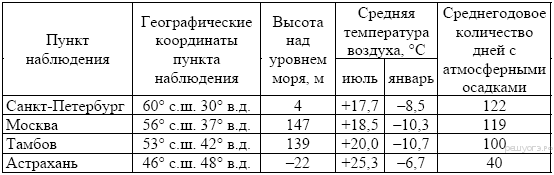 Пояснение.В день равноденствия Солнце одинаково освещает полушария. Раньше всего Солнце над горизонтом поднимется над самым восточным городом.Правильный ответ указан под номером 4.Ответ: 4484Источник: ГИА по географии 31.05.2013. Основная волна. Урал. Вариант 1302.3. Задание 29 № 78В каком из перечисленных населённых пунктов 23 сентября Солнце раньше всего по московскому времени поднимется над горизонтом?1) Воронеж2) Октябрьский3) Орск4) КызылШкольники из нескольких населённых пунктов России обменялись данными многолетних наблюдений, полученными на местных метеостанциях. Собранные ими данные представлены в следующей таблице.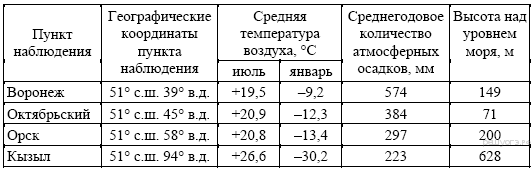 Пояснение.В день равноденствия Солнце одинаково освещает полушария. Раньше всего Солнце над горизонтом поднимется над самым восточным городом.Правильный ответ указан под номером 4.Ответ: 4784Источник: ГИА по географии 31.05.2013. Основная волна. Урал. Вариант 1303.4. Задание 29 № 108В каком из перечисленных городов 21 марта Солнце раньше всего по московскому времени поднимется над горизонтом?1) Вологда2) Уфа3) Рязань4) ВоронежШкольники из нескольких населённых пунктов России обменялись данными, полученными на местных метеостанциях 22 января 2013 г. Собранные ими данные представлены в следующей таблице.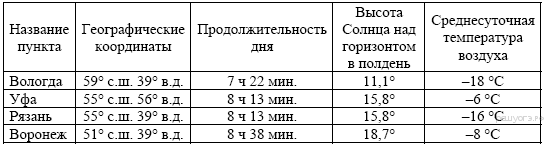 Пояснение.В день равноденствия Солнце одинаково освещает полушария. Раньше всего Солнце над горизонтом поднимется над самым восточным городом.Правильный ответ указан под номером 2.Ответ: 21082Источник: ГИА по географии 31.05.2013. Основная волна. Вариант 1304.5. Задание 29 № 198В каком из перечисленных населённых пунктов 23 сентября Солнце позже всего по московскому времени поднимется над горизонтом?1) Александров Гай2) Кяхта3) Семипалатинск4) БлаговещенскШкольники нашли в Интернете климатические данные для пунктов, расположенных в Евразии на одной параллели, но на разных меридианах. Данные получены на местных метеостанциях в результате многолетних наблюдений. Собранные школьниками данные представлены в следующей таблице.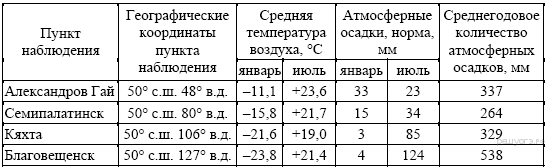 Пояснение.В день равноденствия Солнце одинаково освещает полушария. Позже всего Солнце над горизонтом поднимется над самым западным городом.Правильный ответ указан под номером 1.Ответ: 11981Источник: ГИА по географии 31.05.2013. Основная волна. Урал. Вариант 1305.6. Задание 29 № 244В каком из перечисленных населённых пунктов 22 июня Солнце раньше всего по московскому времени поднимется над горизонтом?1) Семипалатинск2) Онгудай3) Кяхта4) ТайхайШкольники нашли в Интернете климатические данные для пунктов, расположенных в Азии на одной параллели, но на разных меридианах. Данные получены на местных метеостанциях в результате многолетних наблюдений. Собранные школьниками данные представлены в следующей таблице.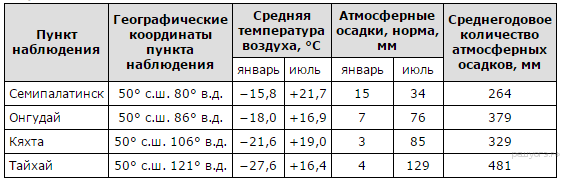 Пояснение.В день летнего солнцестояния продолжительность дня увеличивается к Полярному кругу. В данном вопросе все города расположены на одной широте, поэтому раньше всего Солнце взойдет над самым восточным городом.Правильный ответ указан под номером 4.Ответ: 42444Источник: ГИА по географии 31.05.2013. Основная волна. Центр. Вариант 1306.7. Задание 29 № 274В каком из перечисленных городов 1 мая продолжительность светового дня будет наибольшей?1) Воронеж2) Рязань3) Уфа4) ВологдаШкольники из нескольких населённых пунктов России обменялись данными, полученными на местных метеостанциях 22 января 2013 г. Собранные ими данные представлены в следующей таблице.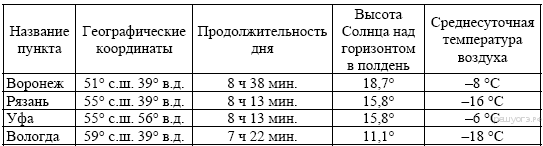 Пояснение.В северном полушарии в это время продолжительность дня увеличивается с юга на север. Следовательно, самый продолжительный день будет у самого северного города.Правильный ответ указан под номером 4.Ответ: 42744Источник: ГИА по географии 31.05.2013. Основная волна. Вариант 1307.8. Задание 29 № 304В каком из перечисленных населённых пунктов 21 марта Солнце позже всего по московскому времени поднимется над горизонтом?1) Вастервик2) Легионово3) Черновцы4) ЧанкырыШкольники нашли в Интернете климатические данные для пунктов, расположенных в Евразии. Данные получены на местных метеостанциях в результате многолетних наблюдений. Собранные школьниками данные представлены в следующей таблице.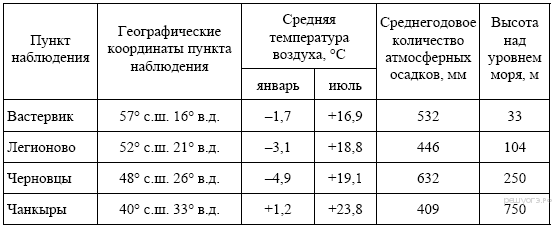 Пояснение.Земля вращается на восток. Поэтому позже всего Солнце встанет в точках, имеющих наименьшую восточную долготу (т. е. расположенную западнее).Правильный ответ указан под номером 1.Ответ: 13041Источник: ГИА по географии 31.05.2013. Основная волна. Урал. Вариант 1308.9. Задание 29 № 334В каком из перечисленных городов 22 июня продолжительность светового дня будет наименьшей?1) Элиста2) Тамбов3) Нижний Новгород4) ЛюбаньШкольники из нескольких населённых пунктов России обменялись данными, полученными на местных метеостанциях 13 сентября 2012 г. Собранные ими данные представлены в следующей таблице.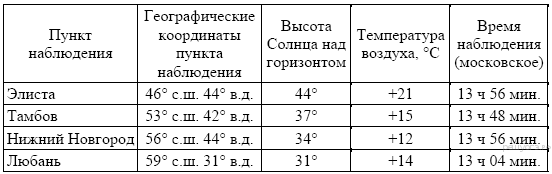 Пояснение.В день летнего солнцестояния наименьшая продолжительность дня будет у самого южного города.Правильный ответ указан под номером 1.Ответ: 13341Источник: ГИА по географии 31.05.2013. Основная волна. Сибирь, Дальний Восток. Вариант 1309.10. Задание 29 № 364В каком из перечисленных городов Солнце будет выше всего над горизонтом 22 июня в полдень по местному солнечному времени?1) Архангельск2) Вологда3) Уфа4) ВоронежШкольники из нескольких населённых пунктов России обменялись данными, полученными на местных метеостанциях 22 января 2013 г. Собранные ими данные представлены в следующей таблице.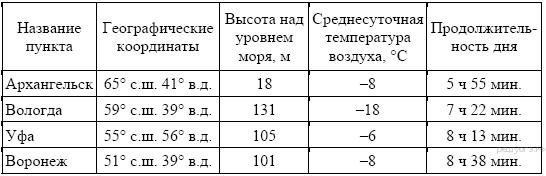 Пояснение.В день летнего солнцестояния Солнце в зените над северным тропиком. Следовательно, выше всего над горизонтом 22 июня в полдень по местному солнечному времени оно будет в том городе, который ближе всего к северному тропику.Правильный ответ указан под номером 4.Ответ: 43644Источник: ГИА по географии 31.05.2013. Основная волна. Вариант 1310.11. Задание 29 № 394В каком из перечисленных городов 23 сентября Солнце позже всего по московскому времени поднимется над горизонтом?1) Иваново2) Казань3) Самара4) ОренбургШкольники из нескольких населённых пунктов России обменялись данными многолетних наблюдений, полученными на местных метеостанциях. Собранные ими данные представлены в следующей таблице.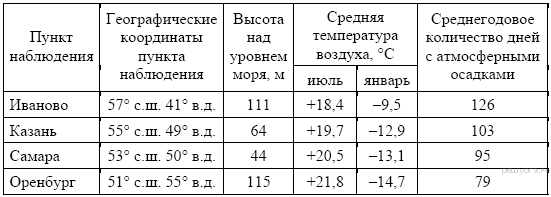 Пояснение.В дни равноденствия Солнце равномерно освещает северное и южное полушария. Земля вращается на восток, поэтому позже всего Солнце поднимется над горизонтом в городе с наименьшим числом долготы.Правильный ответ указан под номером 1.Ответ: 13941Источник: ГИА по географии 31.05.2013. Основная волна. Вариант 1311.12. Задание 29 № 424В каком из перечисленных городов 21 марта Солнце раньше всего по московскому времени поднимется над горизонтом?1) Астрахань2) Тамбов3) Москва4) Санкт-ПетербургШкольники из нескольких населённых пунктов России обменялись данными многолетних наблюдений, полученными на местных метеостанциях. Собранные ими данные представлены в следующей таблице.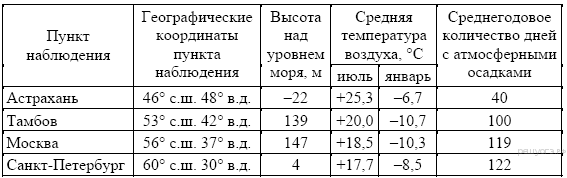 Пояснение.В дни равноденствия Солнце равномерно освещает северное и южное полушария. Земля вращается на восток, поэтому раньше всего Солнце поднимется над горизонтом в самом восточном городе.Правильный ответ указан под номером 1.Ответ: 14241Источник: ГИА по географии 31.05.2013. Основная волна. Центр. Вариант 1312.13. Задание 29 № 454В каком из перечисленных городов 1 мая высота Солнца в полдень будет наименьшей?1) Архангельск2) Вологда3) Уфа4) ВоронежШкольники из нескольких населённых пунктов России обменялись данными, полученными на местных метеостанциях 22 января 2013 г. Собранные ими данные представлены в следующей таблице.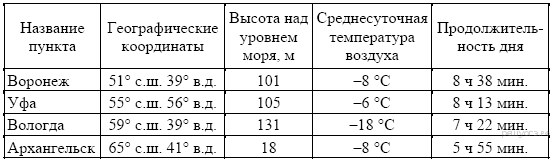 Пояснение.1 мая приходится на период, когда Солнце в зените в северном полушарии, но еще не дошло до линии северного тропика. Поэтому, чем дальше от северного тропика, тем ниже поднимется Солнце над горизонтом в полдень.Правильный ответ указан под номером 1.Ответ: 14541Источник: ГИА по географии 31.05.2013. Основная волна. Сибирь, Дальний Восток. Вариант 1313.14. Задание 29 № 484В каком из городов 21 марта (день весеннего равноденствия) Солнце раньше всего по московскому времени поднимется над горизонтом?1) Орск2) Астана3) Саратов4) ВоронежШкольники из нескольких населённых пунктов России обменялись данными о средних температурах воздуха в июле и январе и других климатических показателях, полученными на местных метеостанциях в результате многолетних наблюдений. В Интернете они нашли данные о климатических показателях Астаны. Собранные ими данные представлены в следующей таблице.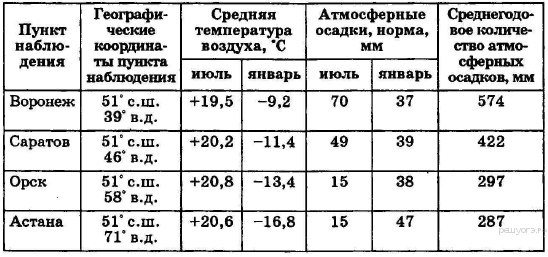 Пояснение.Земля вращается на восток. Раньше всего Солнце поднимется над горизонтом в городе с большим значением долготы.Правильный ответ указан под номером 2.Ответ: 2484215. Задание 29 № 514В каком из перечисленных городов 22 июня продолжительность светового дня наибольшая?1) Волгоград2) Тамбов3) Нижний Новгород4) ВологдаУчащиеся нескольких школ, находящихся в разных городах России, обмениваются результатами наблюдений, которые проводят на географических площадках. 23 сентября в полдень по солнечному времени каждого из городов (во всех городах действует московское время) они определили высоту Солнца над горизонтом и зафиксировали температуру воздуха. Результаты их наблюдений приведены в следующей таблице.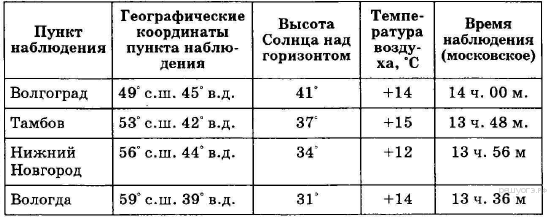 Пояснение.Продолжительность светового дня 22 июня увеличивается к северу. Следовательно, в городе с наибольшим значением широты и будет самый продолжительный день.Правильный ответ указан под номером 4.Ответ: 4514416. Задание 29 № 544В каком из городов 23 сентября (день осеннего равноденствия) Солнце позже всего по московскому времени поднимется над горизонтом?1) Астана2) Октябрьский3) Орск4) КурскШкольники из нескольких населённых пунктов России обменялись данными о средних температурах воздуха в июле и январе и других климатических показателях, полученными на местных метеостанциях в результате многолетних наблюдений. В Интернете они нашли данные о климатических показателях Астаны. Собранные ими данные представлены в следующей таблице.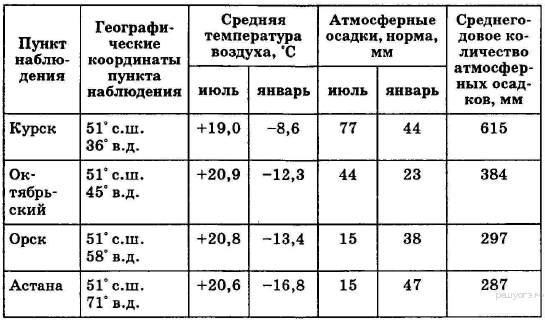 Пояснение.Земля вращается на восток. 23 сентября — день осеннего равноденствия, когда оба полушария освещаются одинаково, а Солнце в зените над экватором. Позже всего Солнце поднимется в самом западном городе.Правильный ответ указан под номером 4.Ответ: 4544417. Задание 29 № 574В каком из городов 21 марта (день весеннего равноденствия) Солнце раньше всего по московскому времени поднимается над горизонтом?1) Уфа2) Вологда3) Казань4) ПетрозаводскШкольники из нескольких населённых пунктов России обменялись данными о средних температурах воздуха в июле и январе, полученными на местных метеостанциях в результате многолетних наблюдений. Собранные ими данные представлены в следующей таблице.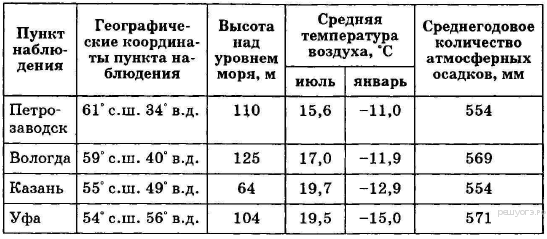 Пояснение.Земля вращается на восток. 21 марта — день весеннего равноденствия, когда оба полушария освещаются одинаково, а Солнце в зените над экватором. Раньше всего Солнце поднимется в городе с наибольшими значениями долготы.Правильный ответ указан под номером 1.Ответ: 1574118. Задание 29 № 604В каком из городов 1 ноября ночь будет наиболее долгой?1) Барнаул2) Нарьян-Мар3) Ханты-Мансийск4) ОмскШкольники из нескольких населённых пунктов России обменялись данными о средних температурах воздуха в июле и январе и других климатических показателях, полученными на местных метеостанциях в результате многолетних наблюдений. Собранные ими данные представлены в следующей таблице.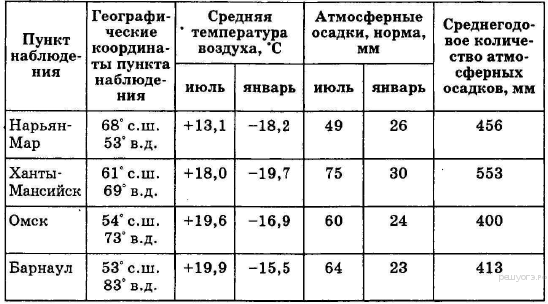 Пояснение.Продолжительность ночи в это время увеличивается к северу. Следовательно, чем севернее город, тем продолжительнее будет ночь.Правильный ответ указан под номером 2.Ответ: 2604219. Задание 29 № 664В столице какой из перечисленных республик Солнце раньше всего по московскому времени поднимается над горизонтом?1) Хакасия2) Тыва3) Алтай4) БурятияШкольники из столиц нескольких республик России обменялись данными об особенностях погодных условий в их регионах в 2008 г., полученными на местных метеостанциях. Собранные ими данные представлены в следующей таблице.Средняя месячная температура воздуха и количество осадков по некоторым субъектам Российской Федерации в 2008 г.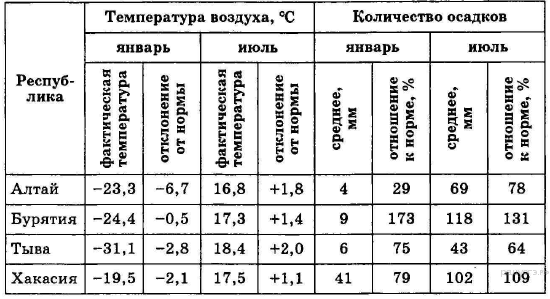 Пояснение.Бурятия расположена восточнее. Земля вращается на восток. Следовательно, в Бурятии и раньше всего Солнце поднимется над горизонтом.Правильный ответ указан под номером 4.Ответ: 4664420. Задание 29 № 694В каком из перечисленных городов 22 июня продолжительность светового дня наибольшая?1) Волгоград2) Тамбов3) Вологда4) Нижний НовгородУчащиеся нескольких школ, находящихся в разных городах России, обмениваются результатами наблюдений, которые проводят на географических площадках. 23 сентября в полдень по солнечному времени каждого из городов (во всех городах действует московское время) они определили высоту Солнца над горизонтом и зафиксировали температуру воздуха. Результаты их наблюдений приведены в следующей таблице.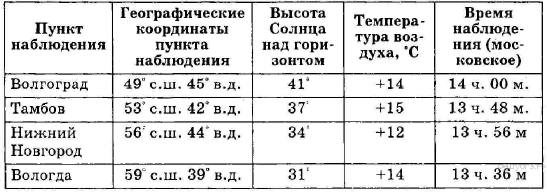 Пояснение.22 июня продолжительность дня увеличивается с юга на север. Следовательно, продолжительность светового дня будет наибольшей у самого северного города. Это Вологда.Правильный ответ указан под номером 3.Ответ: 3694321. Задание 29 № 724В каком из перечисленных населённых пунктов 22 июня в полдень по местному солнечному времени угол падения солнечных лучей будет наименьшим?1) Балахна2) Сортавала3) Уфа4) ВологдаШкольники из нескольких населённых пунктов России обменялись данными многолетних метеонаблюдений, полученными на местных метеостанциях. Собранные ими данные представлены в следующей таблице.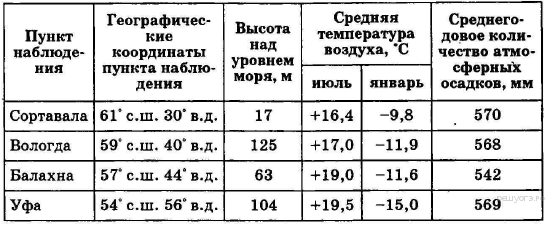 Пояснение.22 июня Солнце в зените над северным тропиком. Чем дальше от тропика. тем угол падения солнечных лучей будет ниже. То есть, надо найти самый северный город. Это Сортвала.Правильный ответ указан под номером 2.Ответ: 2724222. Задание 29 № 754На какой метеостанции в день летнего солнцестояния в полдень угол падения солнечных лучей будет наибольшим?1) Мехико2) Морелиа3) Мерида4) ЗакатакасШкольники делали доклад о климатообразующих факторах. Они нашли в Интернете данные, полученные на различных метеостанциях в результате многолетних наблюдений. Они взяли данные четырёх пунктов наблюдений, расположенных в Мексике. Эти данные представлены в следующей таблице.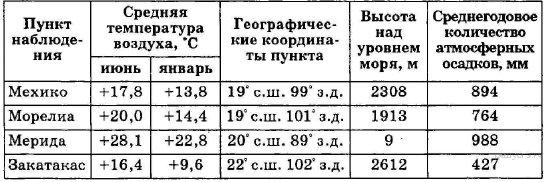 Пояснение.22 июня — день летнего солнцестояния. Солнце в зените над северным тропиком. Его широта 23,5°с.ш. Чем ближе точка к тропику, тем выше будет Солнце.Правильный ответ указан под номером 4.Ответ: 47544Пояснение.Все пункты расположены в северном полушарии. В таблице даны данные по сентябрю, а в вопросе — май. Поэтому из всей таблицы нам нужны только данные широты городов. В мае продолжительность дня северного полушария увеличивается к северу. Следовательно, наибольшая продолжительность дня будет у самого северного пункта. Это пункт Г.Правильный ответ указан под номером 4.Ответ: 4844425. Задание 29 № 874Школьники из нескольких населённых пунктов России обменялись данными, полученными на местных метеостанциях 5 февраля 2013 г. Собранные ими данные представлены в следующей таблице.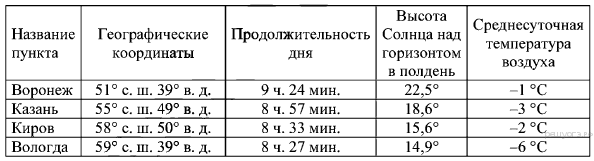 В каком из перечисленных городов 1 января высота Солнца в полдень наименьшая?1) Воронеж2) Вологда3) Казань4) КировПояснение.И 1 января, и 5 февраля наименьшая высота Солнца над горизонтом будет у Вологды, как самого северного пункта.Правильный ответ указан под номером 2.Ответ: 2874226. Задание 29 № 904Школьники из нескольких населенных пунктов России обменялись данными, полученными на местных метеостанциях 5 февраля 2013 г. Собранные ими данные представлены в следующей таблице.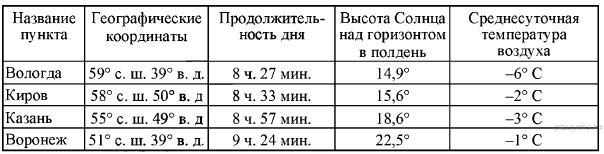 В каком из перечисленных городов 1 мая высота Солнца в полдень наибольшая?1) Вологда2) Воронеж3) Казань4) КировПояснение.Наибольшая высота Солнца в мае будет у самого южного пункта. Это Воронеж.Правильный ответ указан под номером 2.Ответ: 29042Пояснение.В день равноденствия Солнце позже всего встанет у самого западного пункта. Это пункт Г.Правильный ответ указан под номером 4.Ответ: 49344Пояснение.В день равноденствия Солнце позже всего встанет у самого западного пункта. Это пункт А.Правильный ответ указан под номером 1.Ответ: 1964129. Задание 29 № 994Школьники из нескольких населённых пунктов России обменялись данными, полученными на местных метеостанциях 7 января 2013 г. Собранные ими данные представлены в следующей таблице.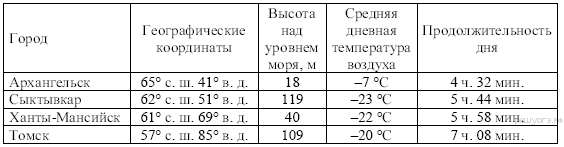 В каком из перечисленных городов 1 ноября высота солнца в полдень наименьшая?1) Томск2) Ханты-Мансийск3) Сыктывкар4) АрхангельскПояснение.Чем севернее город, тем ниже Солнце поднимается над горизонтом. Правильный ответ указан под номером 4.Ответ: 4994430. Задание 29 № 1024Школьники из нескольких населённых пунктов России обменялись данными, полученными на местных метеостанциях 7 января 2013 г. Собранные ими данные представлены в следующей таблице.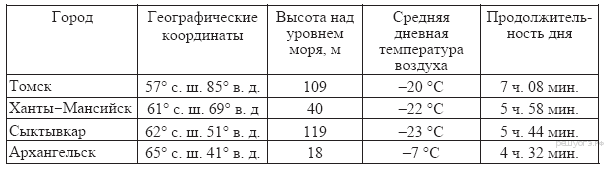 В каком из перечисленных городов 1 мая высота солнца в полдень наибольшая? 1) Томск2) Ханты-Мансийск3) Сыктывкар4) АрхангельскПояснение.Чем южнее город, тем Солнце выше над горизонтом. Правильный ответ указан под номером 1.Ответ: 110241Пояснение.В холодный период северного полушария продолжительность дня увеличивается к югу. Следовательно, самый короткий день будет у самой северной точки. Это Сыктывкар.Правильный ответ указан под номером 4.Ответ: 411224Пояснение.В теплый период северного полушария продолжительность дня увеличивается к северу. Следовательно, самый продолжительный день будет у самой северной точки.Правильный ответ указан под номером 4.Ответ: 41152435. Задание 29 № 1182В каком из перечисленных городов 9 мая высота Солнца в полдень по местному солнечному времени наименьшая?1) Томск2) Ханты-Мансийск3) Сыктывкар4) АрхангельскПояснение.Высота Солнца в полдень зависит от широты места. Чем севернее точка, тем ниже Солнце над горизонтом. Самый северный из приведенных городов — Архангельск.Правильный ответ указан под номером 4.Ответ: 41182436. Задание 29 № 1212Школьники нашли в Интернете климатические данные пунктов, расположенных на разных широтах, но на одном меридиане — 28° в. д. Собранные школьниками данные представлены в следующей таблице.Пояснение.В декабре продолжительность дня увеличивается к югу. самый короткий день будет у самой северной точки — Магла.Правильный ответ указан под номером 1.Ответ: 112121Пояснение.21 марта — Солнце выше всего над экватором. Следовательно, ниже всего оно будет в точке, наиболее удаленной от экватора — Магла.Правильный ответ указан под номером 1.Ответ: 11242138. Задание 29 № 1284Школьники из нескольких населённых пунктов России обменялись данными, полученными на местных метеостанциях 25 апреля 2014 г. Собранные ими данные представлены в следующей таблице.В каком из перечисленных населённых пунктов 1 января продолжительность дня наибольшая?1) Вологда2) Уфа3) Рязань4) ВоронежПояснение.В январе продолжительность дня увеличивается к югу. Самый длинный день будет в Воронеже.Правильный ответ указан под номером 4.Ответ: 41284439. Задание 29 № 1314Школьники из нескольких населённых пунктов России обменялись данными, полученными на местных метеостанциях 25 апреля 2014 г. Собранные ими данные представлены в следующей таблице.В каком из перечисленных населённых пунктов 1 января продолжительность дня наибольшая?1) Воронеж2) Уфа3) Рязань4) ВологдаПояснение.В январе продолжительность дня увеличивается к югу. Самый длинный день будет в Воронеже.Правильный ответ указан под номером 1.Ответ: 11314140. Задание 29 № 1344Школьники из нескольких населённых пунктов России обменялись данными многолетних метеонаблюдений, полученными на местных метеостанциях. Собранные ими данные представлены в следующей таблице.В каком из перечисленных населённых пунктов 22 июня в полдень по местному солнечному времени угол падения солнечных лучей будет наименьшим?1) Сортавала2) Вологда3) Балахна4) УфаПояснение.Угол падения солнечных лучей на одном меридиане зависит от широты и времени года. 22 июня Солнце в зените над северным тропиком. Следовательно, ниже всего Солнце поднимется в точке, наиболее удаленной от тропика. Это Сортвала.Правильный ответ указан под номером 1.Ответ: 113441Источник: Демонстрационная версия ОГЭ—2018 по географии., Демонстрационная версия ГИА—2015., Демонстрационная версия ГИА—2015., Демонстрационная версия ГИА—2015.41. Задание 29 № 1380Расположите регионы России в той последовательности, в которой их жители встречают Новый год. Запишите в таблицу получившуюся последовательность цифр.1) Республика Дагестан2) Тюменская область3) Иркутская областьПояснение.Новый год приходит к нам с востока. Сначала его встретят в Иркутской, потом в Тюменской областях, а затем в Дагестане.Ответ: 321.Ответ: 321138032142. Задание 29 № 1410Расположите регионы Страны в той последовательности, в которой их жители встречают Новый год. Запишите в ответ получившуюся последовательность цифр.1) Смоленская область2) Чукотский АО3) Омская областьПояснение.Новый год приходит к нам с востока. Сначала его встретят в Чукотском АО, потом в Омской областях, а затем в Смоленской области.Ответ: 231.Ответ: 231141023143. Задание 29 № 1446Расположите регионы России в той последовательности, в которой их жители встречают Новый год. Запишите цифры, которыми обозначены регионы, в правильной последовательности в таблицу.1) Пензенская область2) Хабаровский край3) Тюменская областьПояснение.Новый год приходит к нам с востока. Сначала его встретят в Хабаровском крае, потом в Тюменской областях, а затем в Пензенской области.Ответ: 231.Ответ: 231144623144. Задание 29 № 1476Расположите регионы России в той последовательности, в которой их жители встречают Новый год. Запишите цифры, которыми обозначены регионы, в правильной последовательности в таблицу.1) Республика Дагестан2) Еврейская АО3) Новосибирская областьПояснение.Новый год приходит к нам с востока. Сначала его встретят в Еврейской АО, потом в Новосибирской области, а затем в Дагестане.Ответ: 231.Ответ: 2311476231Выявление эмпирических зависимостей1. Задание 28 № 17Учащиеся проанализировали собранные данные в целях выявления зависимости между особенностями климата и географическим положением пункта. У всех учащихся выводы получились разные. Кто из учащихся сделал верный вывод на основе представленных данных?1) Олег: «При удалении от Атлантического океана количество атмосферных осадков постепенно увеличивается».2) Филипп: «При движении с запада на восток лето становится теплее».3) Анастасия: «При удалении от Атлантического океана зимы становятся холоднее».4) Диана: «Чем теплее зима, тем атмосферных осадков больше».Школьники нашли в Интернете климатические данные для пунктов, расположенных в Европе на одной параллели, но на разных меридианах. Данные получены на местных метеостанциях в результате многолетних наблюдений. Собранные школьниками данные представлены в следующей таблице. 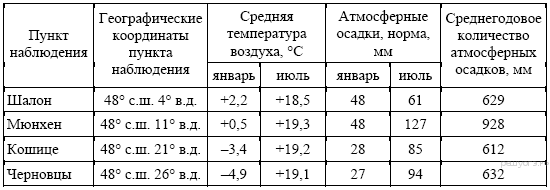 Пояснение.В умеренных широтах Евразии при удалении от Атлантического океана зимы становятся холоднее. От г. Шалон на восток: +2,2; +0,5; −3,4; −4,9.Правильный ответ указан под номером 3.Ответ: 3173Источник: ГИА по географии 31.05.2013. Основная волна. Центр. Вариант 1301.2. Задание 28 № 47Учащиеся проанализировали собранные данные в целях выявления зависимости между особенностями климата и географическим положением пункта. У всех учащихся выводы получились разные. Кто из учащихся сделал верный вывод на основе представленных данных?1) Алексей: «Чем выше расположен пункт, тем теплее в июле».2) Анна: «Чем дальше на юго-восток, тем меньше годовая амплитуда температур».3) Екатерина: «Чем дальше на юго-восток, тем реже выпадают атмосферные осадки».4) Александр: «Чем ближе к морю, тем реже выпадают атмосферные осадки».Школьники из нескольких населённых пунктов России обменялись данными многолетних наблюдений, полученными на местных метеостанциях. Собранные ими данные представлены в следующей таблице.Пояснение.В европейской части России при движении на юго-восток становится суше, осадки выпадают реже. От Санкт-Петербурга: 122, 119, 100, 40.Правильный ответ указан под номером 3.Ответ: 3473Источник: ГИА по географии 31.05.2013. Основная волна. Урал. Вариант 1302.3. Задание 28 № 77Учащиеся проанализировали собранные данные в целях выявления зависимости между особенностями климата и географическим положением пункта. У всех учащихся выводы получились разные. Кто из учащихся сделал верный вывод на основе представленных данных?1) Валерия: «Чем выше расположен пункт, тем меньше в нём среднегодовое количество атмосферных осадков».2) Герман: «При движении из Европейской части России в Азиатскую зима становится холоднее».3) Анна: «Среднее количество атмосферных осадков увеличивается при движении с запада на восток».4) Мария: «Чем ниже расположен пункт, тем теплее там зимой».Школьники из нескольких населённых пунктов России обменялись данными многолетних наблюдений, полученными на местных метеостанциях. Собранные ими данные представлены в следующей таблице.Пояснение.От Воронежа на восток: −9,2; −12,3; −13,4; −30,2.Правильный ответ указан под номером 2.Ответ: 2772Источник: ГИА по географии 31.05.2013. Основная волна. Урал. Вариант 1303.4. Задание 28 № 107Учащиеся проанализировали собранные данные в целях выявления зависимостей между полученными характеристиками. У всех учащихся выводы получились разные. Кто из учащихся сделал верный вывод на основе представленных данных?1) Мария: «Среднесуточная температура воздуха повышается при движении с востока на запад».2) Иван: «Чем больше продолжительность дня, тем выше среднесуточная температура воздуха».3) Фёдор: «Продолжительность дня увеличивается при движении с севера на юг».4) Светлана: «Высота Солнца над горизонтом увеличивается при движении с востока на запад».Школьники из нескольких населённых пунктов России обменялись данными, полученными на местных метеостанциях 22 января 2013 г. Собранные ими данные представлены в следующей таблице.Пояснение.При движении на юг от Вологды продолжительность дня увеличивается: от 7 ч 22 м до 8 ч 13 мин в Рязани и до 8 ч 38 мин в Воронеже.Правильный ответ указан под номером 3.Ответ: 31073Источник: ГИА по географии 31.05.2013. Основная волна. Вариант 1304.5. Задание 28 № 197Учащиеся проанализировали собранные данные в целях выявления зависимости между особенностями климата и географическим положением пункта. У всех учащихся выводы получились разные. Кто из учащихся сделал верный вывод на основе представленных данных?1) Дмитрий: «Чем восточнее расположен пункт, тем зимы становятся холоднее».2) Глеб: «Чем восточнее расположен пункт, тем лето становится теплее».3) Елена: «На параллели 50° с.ш. максимум атмосферных осадков выпадает в летнее время».4) Наталья: «Чем ближе к Тихому океану, тем количество атмосферных осадков меньше».Школьники нашли в Интернете климатические данные для пунктов, расположенных в Евразии на одной параллели, но на разных меридианах. Данные получены на местных метеостанциях в результате многолетних наблюдений. Собранные школьниками данные представлены в следующей таблице.Пояснение.В Евразии в средних широтах при движении от Атлантического океана (с запада) вглубь материка (на восток) зимы становятся холоднее. Это подтверждают данные таблицы: Александров Гай: −11,1; Семипалатинск: −15,8; Кяхта: −21,6; Благовещенск: −23,8.Правильный ответ указан под номером 1.Ответ: 11971Источник: ГИА по географии 31.05.2013. Основная волна. Урал. Вариант 1305.6. Задание 28 № 243Учащиеся проанализировали собранные данные в целях выявления ависимости между особенностями климата и географическим положением пункта. У всех учащихся выводы получились разные. Кто из учащихся сделал верный вывод на основе представленных данных?1) Герман: «При движении с запада на восток лето становится теплее».2) Валерия: «При движении с запада на восток зимы становятся холоднее».3) Анна: «Чем ниже температура воздуха летом, тем меньше выпадает атмосферных осадков».4) Константин: «Количество атмосферных осадков зависит от расстояния до Тихого океана: чем ближе к нему, тем количество атмосферных осадков меньше».Школьники нашли в Интернете климатические данные для пунктов, расположенных в Азии на одной параллели, но на разных меридианах. Данные получены на местных метеостанциях в результате многолетних наблюдений. Собранные школьниками данные представлены в следующей таблице.Пояснение.В Евразии в средних широтах при движении от Атлантического океана (с запада) вглубь материка (на восток) зимы становятся холоднее. Это подтверждается данными таблицы: Семипалатинск: −15,8; Онгудай: −18,0; Кяхта: −21,6; Тайхай: −27,6.Правильный ответ указан под номером 2.Ответ: 22432Источник: ГИА по географии 31.05.2013. Основная волна. Центр. Вариант 1306.7. Задание 28 № 273Учащиеся проанализировали собранные данные в целях выявления зависимостей между полученными характеристиками. У всех учащихся выводы получились разные. Кто из учащихся сделал верный вывод на основе представленных данных?1) Михаил: «Среднесуточная температура воздуха понижается при движении с запада на восток».2) Иван: «Чем меньше продолжительность дня, тем ниже среднесуточная температура воздуха».3) Пётр: «Продолжительность дня уменьшается при движении с юга на север».4) Елена: «Высота Солнца над горизонтом уменьшается при движении с запада на восток».Школьники из нескольких населённых пунктов России обменялись данными, полученными на местных метеостанциях 22 января 2013 г. Собранные ими данные представлены в следующей таблице.Пояснение.Продолжительность дня уменьшается при движении с юга на север. Это подтверждают данные таблицы: Воронеж — 8 ч 38 мин; Рязань — 8 ч 13 мин; Вологда — 7 ч 22 мин.Правильный ответ указан под номером 3.Ответ: 32733Источник: ГИА по географии 31.05.2013. Основная волна. Вариант 1307.8. Задание 28 № 303Учащиеся проанализировали собранные данные в целях выявления зависимости между особенностями климата и географическим положением пункта. У всех учащихся выводы получились разные. Кто из учащихся сделал верный вывод на основе представленных данных?1) Кирилл: «Зимой с увеличением высоты температура воздуха возрастает».2) Виктория: «При движении с северо-запада на юго-восток количество атмосферных осадков постепенно увеличивается».3) Ольга: «При движении с северо-запада на юго-восток лето становится теплее».4) Константин: «Чем выше расположен пункт, тем выпадает больше атмосферных осадков».Школьники нашли в Интернете климатические данные для пунктов, расположенных в Евразии. Данные получены на местных метеостанциях в результате многолетних наблюдений. Собранные школьниками данные представлены в следующей таблице.Пояснение.В европейской части России при движении с северо-запада на юго-восток лето становится теплее. Это подтверждают данные таблицы: Вастервик +16,9; Легионово +18,8; Черновцы +19,1; Чанкыры: +23,8.Правильный ответ указан под номером 3.Ответ: 33033Источник: ГИА по географии 31.05.2013. Основная волна. Урал. Вариант 1308.9. Задание 28 № 333Какую из изученных на уроках географии закономерностей подтверждают собранные данные?1) Продолжительность дня в летнее время больше, чем продолжительность ночи.2) Температура воздуха изменяется в течение суток.3) Высота Солнца над горизонтом уменьшается при движении от экватора к полюсам.4) В день осеннего равноденствия продолжительность светового дня равна продолжительности ночи.Школьники из нескольких населённых пунктов России обменялись данными, полученными на местных метеостанциях 13 сентября 2012 г. Собранные ими данные представлены в следующей таблице.Пояснение.Высота Солнца над горизонтом уменьшается при движении от экватора к полюсам. Эта закономерность показана в таблице. Ближе всего к экватору Элиста. Здесь высота Солнца над горизонтом — 44 градуса. Далее на север: Тамбов — 37, Нижний Новгород — 34; Любань — 31 градус. Правильный ответ указан под номером 3.Ответ: 33333Источник: ГИА по географии 31.05.2013. Основная волна. Сибирь, Дальний Восток. Вариант 1309.10. Задание 28 № 363Учащиеся проанализировали собранные данные в целях выявления зависимостей между полученными характеристиками. У всех учащихся выводы получились разные. Кто из учащихся сделал верный вывод на основе представленных данных?1) Михаил: «Среднесуточная температура воздуха понижается при движении с запада на восток».2) Пётр: «Чем меньше продолжительность дня, тем ниже среднесуточная температура воздуха».3) Владимир: «Среднесуточная температура воздуха понижается с увеличением высоты местности».4) Александр: «Продолжительность дня увеличивается при движении с севера на юг».Школьники из нескольких населённых пунктов России обменялись данными, полученными на местных метеостанциях 22 января 2013 г. Собранные ими данные представлены в следующей таблице.Пояснение.Продолжительность дня увеличивается при движении с севера на юг. Это иллюстрируется данными таблицы. В Архангельске, самом северном из приведенных примеров городов продолжительность дня составляет 5 ч 55 мин. Далее на юг. Вологда: 7 ч 22 мин; Уфа: 8 ч 13 мин; Воронеж: 8 ч 38 мин.Правильный ответ указан под номером 4.Ответ: 43634Источник: ГИА по географии 31.05.2013. Основная волна. Вариант 1310.11. Задание 28 № 393Учащиеся проанализировали собранные данные в целях выявления зависимости между особенностями климата и географическим положением пункта. У всех учащихся выводы получились разные. Кто из учащихся сделал верный вывод на основе представленных данных?1) Алексей: «Чем выше расположен пункт, тем меньше в нём выпадает атмосферных осадков».2) Анна: «Чем дальше на юго-восток, тем меньше годовая амплитуда температур воздуха».3) Екатерина: «Чем дальше на юго-восток, тем реже выпадают атмосферные осадки».4) Александр: «Чем восточнее, тем более прохладный июль».Школьники из нескольких населённых пунктов России обменялись данными многолетних наблюдений, полученными на местных метеостанциях. Собранные ими данные представлены в следующей таблице.Пояснение.Чем дальше на юго-восток, тем реже выпадают атмосферные осадки. Города в таблице даны с северо-востока на юго-запад. В последней графе показано количество дней с осадками. Оно уменьшается от 126 в Иваново к 103 в Казани, потом к 95 в Саранске и 79 в Оренбурге.Правильный ответ указан под номером 3.Ответ: 33933Источник: ГИА по географии 31.05.2013. Основная волна. Вариант 1311.12. Задание 28 № 423Учащиеся проанализировали собранные данные в целях выявления зависимости между особенностями климата и географическим положением пункта. У всех учащихся выводы получились разные. Кто из учащихся сделал верный вывод на основе представленных данных?1) Пётр: «Чем дальше на юго-восток, тем больше годовая амплитуда температур воздуха».2) Иван: «Чем западнее, тем жарче в июле».3) Мария: «Чем дальше на северо-запад, тем реже выпадают атмосферные осадки».4) Андрей: «Чем выше расположен пункт, тем чаще в нём выпадают атмосферные осадки».Школьники из нескольких населённых пунктов России обменялись данными многолетних наблюдений, полученными на местных метеостанциях. Собранные ими данные представлены в следующей таблице.Определение поясного времени1. Задание 24 № 26Расположите регионы России в той последовательности, в которой их жители встречают Новый год. Запишите в ответ получившуюся последовательность букв.А) Забайкальский крайБ) Республика КарелияВ) Омская областьПояснение.Земля вращается на восток. Поэтому Новый год приходит с востока.Ответ: АВБ.Ответ: АВБ26АВБИсточник: ГИА по географии 31.05.2013. Основная волна. Центр. Вариант 1301.2. Задание 24 № 56Расположите регионы России в той последовательности, в которой их жители встречают Новый год. Запишите в ответ получившуюся последовательность букв.А) Смоленская областьБ) Республика АлтайВ) Пермский крайПояснение.Земля вращается на восток. Поэтому Новый год приходит с востока. Ответ: БВА.Ответ: БВА56БВАИсточник: ГИА по географии 31.05.2013. Основная волна. Урал. Вариант 1302.3. Задание 24 № 86Расположите регионы России в той последовательности, в которой их жители встречают Новый год. Запишите в ответ получившуюся последовательность букв.А) Амурская областьБ) Омская областьВ) Курская областьПояснение.Земля вращается на восток. Поэтому Новый год приходит с востока. Ответ: АБВ.Ответ: АБВ86АБВИсточник: ГИА по географии 31.05.2013. Основная волна. Урал. Вариант 1303.4. Задание 24 № 116Расположите регионы России в той последовательности, в которой их жители встречают Новый год. Запишите в ответ получившуюся последовательность букв.А) Свердловская областьБ) Амурская областьВ) Новгородская областьПояснение.Земля вращается на восток. Поэтому Новый год приходит с востока. Ответ: БАВ.Ответ: БАВ116БАВИсточник: ГИА по географии 31.05.2013. Основная волна. Вариант 1304.5. Задание 24 № 206Расположите регионы России в той последовательности, в которой их жители встречают Новый год. Запишите в ответ получившуюся последовательность букв.А) Тверская областьБ) Забайкальский крайВ) Омская областьПояснение.Земля вращается на восток. Поэтому Новый год приходит с востока. Ответ: БВА.Ответ: БВА206БВАИсточник: ГИА по географии 31.05.2013. Основная волна. Урал. Вариант 1305.6. Задание 24 № 252Расположите регионы России в той последовательности, в которой их жители встречают Новый год. Запишите в ответ получившуюся последовательность букв.А) Тюменская областьБ) Республика ТатарстанВ) Амурская областьПояснение.Земля вращается на восток. Поэтому Новый год приходит с востока. Ответ: ВАБ.Ответ: ВАБ252ВАБИсточник: ГИА по географии 31.05.2013. Основная волна. Центр. Вариант 1306.7. Задание 24 № 282Расположите регионы России в той последовательности, в которой их жители встречают Новый год. Запишите в ответ получившуюся последовательность букв.А) Магаданская областьБ) Ямало-Ненецкий АОВ) Смоленская областьПояснение.Земля вращается на восток. Поэтому Новый год приходит с востока. Ответ: АБВ.Ответ: АБВ282АБВИсточник: ГИА по географии 31.05.2013. Основная волна. Вариант 1307.8. Задание 24 № 312Расположите регионы России в той последовательности, в которой их жители встречают Новый год. Запишите в ответ получившуюся последовательность букв.А) Тюменская областьБ) Республика ТатарстанВ) Амурская областьПояснение.Земля вращается на восток. Поэтому Новый год приходит с востока. Ответ: ВАБ.Ответ: ВАБ312ВАБИсточник: ГИА по географии 31.05.2013. Основная волна. Урал. Вариант 1308.9. Задание 24 № 342Расположите регионы России в той последовательности, в которой их жители встречают Новый год. Запишите в ответ получившуюся последовательность букв.А) Хабаровский крайБ) Ненецкий АОВ) Красноярский крайПояснение.Земля вращается на восток. Поэтому Новый год приходит с востока.Ответ: АВБ.Ответ: АВБ342АВБИсточник: ГИА по географии 31.05.2013. Основная волна. Сибирь, Дальний Восток. Вариант 1309.10. Задание 24 № 372Расположите регионы России в той последовательности, в которой их жители встречают Новый год. Запишите в ответ получившуюся последовательность букв.А) Хабаровский крайБ) Республика ХакасияВ) Пермский крайПояснение.Земля вращается на восток. Поэтому Новый год приходит с востока. Ответ: АБВ.Ответ: АБВ372АБВИсточник: ГИА по географии 31.05.2013. Основная волна. Вариант 1310.11. Задание 24 № 402Расположите регионы России в той последовательности, в которой их жители встречают Новый год. Запишите в ответ получившуюся последовательность букв.А) Республика Марий ЭлБ) Иркутская областьВ) Тюменская областьПояснение.Земля вращается на восток. Поэтому Новый год приходит с востока. Ответ: БВА.Ответ: БВА402БВАИсточник: ГИА по географии 31.05.2013. Основная волна. Вариант 1311.12. Задание 24 № 432Расположите регионы России в той последовательности, в которой их жители встречают Новый год. Запишите в ответ получившуюся последовательность букв.А) Курская областьБ) Камчатский крайВ) Республика ТываПояснение.Земля вращается на восток. Поэтому Новый год приходит с востока. Ответ: БВА.Ответ: БВА432БВАИсточник: ГИА по географии 31.05.2013. Основная волна. Центр. Вариант 1312.13. Задание 24 № 462Расположите регионы России в той последовательности, в которой их жители встречают Новый год. Запишите в ответ получившуюся последовательность букв.А) Волгоградская областьБ) Магаданская областьВ) Алтайский крайПояснение.Земля вращается на восток. Поэтому Новый год приходит с востока. Ответ: БВА.Ответ: БВА462БВАИсточник: ГИА по географии 31.05.2013. Основная волна. Сибирь, Дальний Восток. Вариант 1313.14. Задание 24 № 492Расположите регионы России в той последовательности, в которой их жители встречают Новый год. Запишите в ответ получившуюся последовательность букв.А) Омская область Б) Забайкальский крайВ) Самарская областьПояснение.Земля вращается на восток. Поэтому Новый год приходит с востока. Ответ: БАВ.Ответ: БАВ492БАВ15. Задание 24 № 522Расположите регионы России в той последовательности, в которой их жители встречают Новый год. Запишите в ответ получившуюся последовательность букв.A) Республика Бурятия Б) Оренбургская областьB) Омская областьПояснение.Земля вращается на восток. Поэтому Новый год приходит с востока. Ответ: АВБ.Ответ: АВБ522АВБ16. Задание 24 № 552Расположите регионы России в той последовательности, в которой их жители встречают Новый год. Запишите в ответ получившуюся последовательность букв.A) Магаданская область Б) Пермский крайB) Воронежская областьПояснение.Земля вращается на восток. Поэтому Новый год приходит с востока.Ответ: АБВ.Ответ: АБВ552АБВ17. Задание 24 № 582Расположите регионы России в той последовательности, в которой их жители встречают Новый год. Запишите в ответ получившуюся последовательность букв.A) Республика Карелия Б) Ямало-Ненецкий АОB) Приморский крайПояснение.Земля вращается на восток. Поэтому Новый год приходит с востока. Ответ: ВБА.Ответ: ВБА582ВБА18. Задание 24 № 612Расположите регионы России в той последовательности, в которой их жители встречают Новый год. Запишите в ответ получившуюся последовательность букв.A) Республика Карелия Б) Свердловская областьB) Забайкальский крайПояснение.Земля вращается на восток. Поэтому Новый год приходит с востока.Ответ: ВБА.Ответ: ВБА612ВБА19. Задание 24 № 672Расположите регионы России в той последовательности, в которой их жители встречают Новый год. Запишите в ответ получившуюся последовательность букв.A) Амурская область Б) Ямало-Ненецкий АОB) Кабардино-Балкарская РеспубликаПояснение.Земля вращается на восток. Поэтому Новый год приходит с востока. Ответ: АБВ.Ответ: АБВ672АБВ20. Задание 24 № 702Расположите регионы России в той последовательности, в которой их жители встречают Новый год. Запишите в ответ получившуюся последовательность букв.A) Хабаровский край Б) Ненецкий АОB) Новосибирская областьГеографические объекты и явленияПояснение.Имеем (1703,5 · 100) : 3261,7 = 52%.Ответ: 52.Ответ: 52|52%106252|52%Источник: Демонстрационная версия ГИА—2014 по географии.1. Задание 16 № 1124Определите, какое атмосферное давление будет наблюдаться на вершине горы высотой 700 метров, если у её подножия его значение составляет 760 мм и известно, что давление изменяется на 10 мм на каждые 100 м. Ответ запишите в виде числа.Пояснение.Каждые 10 м давление понижается на 1мм. Следовательно: 760 − (700 : 10) = 690.Ответ: 690.Ответ: 69011246902. Задание 16 № 1154Определите долю городского населения в % от общей численности населения Северо-Кавказского федерального округа, если известно, что численность его населения на 1 января 2013 г. составляла 9 542 640 человек, из которых горожан — 4 694 703 чел. Полученный результат округлите до целого числа.Пояснение.Процент — сотая доля от числа. Следовательно: (4 694 703 · 100) : 9 542 640 = 49.Ответ: 49.Ответ: 491154493. Задание 16 № 1184Определите долю городского населения в % от общей численности населения Северо-Западного федерального округа, если известно, что численность его населения на 1 января 2013 г. составляла 13 718 994 человек, из которых горожан − 11 498 212. Полученный результат округлите до целого числа.Пояснение.Процент — сотая доля числа. Составляем пропорцию: (11 498 212 · 100) : 13 718 994 = 84%.Ответ: 84.Ответ: 84118484Пояснение.Составляем пропорцию: 443,9 — 100%139,7 — Х%Имеем (139,7 · 100) : 443,9 = 31.Ответ: 31.Ответ: 31124431Пояснение.Соленость воды определяется в промилле — ‰ (тысячная доля числа). 38‰ — это значит, что в 1 литре воды содержится 38 грамм соли. В двух литрах: 38 · 2 = 76.Ответ: 76.Ответ: 761286769. Задание 16 № 1316Средняя солёность поверхностных вод Балтийского моря составляет 8‰. Определите, сколько граммов солей растворено в трёх литрах его воды. Ответ запишите в виде числа.Пояснение.Соленость воды выражается в промилле — ‰(тысячная доля числа).8‰ — это значит, что в 1 литре содержится 8 грамм соли. В 3 литрах: 8 · 3 = 24.Ответ: 24.Ответ: 2413162410. Пояснение.Составим пропорцию: (2397 · 100) : 4998 = 47,9. Округлим до целого числа: 48.Ответ: 48.Ответ: 4816174817. Задание 16 № 1647Определите, какая температура воздуха будет на вершине горы, обозначенной на рисунке буквой А, если у подножия горы её значение составляет 12 °С, и известно, что температура воздуха понижается на 0,6 °С на каждые 100 м. Ответ запишите в виде числа.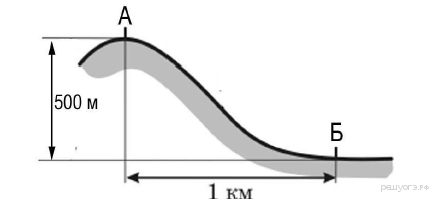 Пояснение.Имеем 12 − (0,6 · 5) = 9.Ответ: 9.Ответ: 916479Пояснение.Перед нами задача на нахождение процентов от числа. Составляем пропорцию:1709,8 — 100%871,8 — ХРешаем с округлением результата до целых чисел: Х = (871,8 · 100) : 1709,8 = 51.Ответ: 51.Ответ: 51174251Источник: Типовые тестовые задания по географии под редакцией Э. М. Амбарцумовой. 2016 г.19. Задание 16 № 1743Численность всего экономически активного населения России в 2013 г. составила 75 529 тыс. человек. Из них численность мужчин 39 720 тыс. человек. Определите долю (в %) мужчин в общей численности экономически активного населения страны. Полученный результат округлите до целого числа.Пояснение.Перед нами задача на нахождение процентов от числа. Составляем пропорцию:75 529 тыс. — 100%39 720 тыс. — ХРешаем с округлением результата до целых чисел: Х = (39 720 · 100) : 75 529 = 53.Ответ: 53.Ответ: 53174353Источник: Типовые тестовые задания по географии под редакцией Э. М. Амбарцумовой. 2016 г.Пояснение.Перед нами задача на нахождение процентов от числа. Составляем пропорцию:5084 — 100%250 тыс. — ХРешаем с округлением результата до целых чисел: Х = (250 · 100) : 5084 = 5.Ответ: 5.Ответ: 517445Источник: Типовые тестовые задания по географии под редакцией Э. М. Амбарцумовой. 2016 г.21. Задание 16 № 1745На 1 января 2012 г. в Калининградской области насчитывалось 22 городских населенных пункта, из них 18 городов. Определите удельный вес городов в общем числе городских населённых пунктов. Полученный результат округлите до целого числа.Пояснение.Перед нами задача на нахождение процентов от числа. Составляем пропорцию:22 — 100%18 — ХРешаем с округлением результата до целых чисел: Х = (18 · 100) : 22 = 82.Ответ: 82.Ответ: 82174582Источник: Типовые тестовые задания по географии под редакцией Э. М. Амбарцумовой. 2016 г.22. Задание 16 № 1746Площадь территории Российской Федерации составляет 17 098,2 тыс. км2. Площадь территории Центрального ФО — 1687,0 тыс. км2. Определите удельный вес территории Центрального ФО в общей территории страны. Полученный результат округлите до целого числа.Пояснение.Перед нами задача на нахождение процентов от числа. Составляем пропорцию:17 098,2 — 100%1687,0 — ХРешаем с округлением результата до целых чисел: Х = (1687,0 · 100) : 17 098,2 = 10.Ответ: 10.Ответ: 10174610Источник: Типовые тестовые задания по географии под редакцией Э. М. Амбарцумовой. 2016 г.Пояснение.Перед нами задача на нахождение процентов от числа. Составляем пропорцию:1051 — 100%698 — ХРешаем с округлением результата до целых чисел: Х = (698 · 100) : 1051 = 66.Ответ: 66.Ответ: 66174766Источник: Типовые тестовые задания по географии под редакцией Э. М. Амбарцумовой. 2016 г.24. Задание 16 № 1748При подъёме вверх на каждые 100 м температура воздуха в тропосфере понижается в среднем на 0,65 °С. Определите, какая температура будет на вершине горы А с относительной высотой 4000 м, если у подножья горы температура воздуха составляет 10 °С.Пояснение.Решим задачу поэтапно:1) 4000 : 100 = 40 — столько раз произойдет уменьшение температуры.2) 40 · 0,65 = 26 — на столько снизится температура.3) 10 − 26 = −16.Ответ: −16.Ответ: -161748-16Источник: Типовые тестовые задания по географии под редакцией Э. М. Амбарцумовой. 2016 г.25. Задание 16 № 1749Численность постоянного населения в районах Крайнего Севера в местностях, приравненным к ним, в среднем за 2010 г. составляла 10 169 962 человека, численность постоянного сельского населения 2 255 545 человек. Определите долю городского населения (в %) общей численности населения в районах Крайнего Севера и местностях, приравненным к ним, в среднем за 2010 г. Полученный результат округлите до целого числа.Пояснение.1) 10 169 962 − 2 255 545 = 7 914 417.2) Составим пропорцию:10 169 962 — 100%7 914 417 — ХРешим с округлением до целого числа: Х = (7 914 417 · 100) : 10 169 962 = 78.Ответ: 78.Ответ: 78174978Источник: Типовые тестовые задания по географии под редакцией Э. М. Амбарцумовой. 2016 г.26. Задание 16 № 1750Используя данные таблицы «Численность мужчин и женщин в России в 2011 г.», определите удельный вес женщин (в %) в общей численности населения. Полученный результат округлите до целого числа. 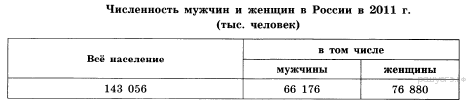 Пояснение.Перед нами задача на нахождение процентов от числа. Составляем пропорцию:143 056 — 100%76 880 — ХРешаем с округлением результата до целых чисел: Х= (76 880 · 100) : 143 056 = 54.Ответ: 54.Ответ: 54175054Источник: Типовые тестовые задания по географии под редакцией Э. М. Амбарцумовой. 2016 г.Годы19941998200220062010Прибыло1 355 335999 657682 754670 191609 457Выбыло1 097 016944 053729 910704 044705 468Годы19941998200220062010Прибыло1 355 335999 657682 754670 191609 457Выбыло1 097 016944 053729 910704 044705 468Критерии оценивания выполнения заданияБаллыОтвет включает названые элементы1Ответ не включает названные элементы0Максимальный балл1Критерии оценивания выполнения заданияБаллыОтвет включает оба названных выше элемента2Ответ включает один (любой) из названных выше элементов1Все ответы, которые не соответствуют вышеуказанным критериям выставления оценок в 1 и 2 балла0Максимальный балл2Критерии оценивания выполнения заданияБаллыОтвет включает оба названных выше элемента2Ответ включает один (любой) из названных выше элементов1Все ответы, которые не соответствуют вышеуказанным критериям выставления оценок в 1 и 2 балла0Максимальный балл2Критерии оценивания выполнения заданияБаллыОтвет включает оба названных выше элемента2Ответ включает один (любой) из названных выше элементов1Все ответы, которые не соответствуют вышеуказанным критериям выставления оценок в 1 и 2 балла0Критерии оценивания выполнения заданияБаллыОтвет включает оба названных выше элемента2Ответ включает один (любой) из названных выше элементов1Все ответы, которые не соответствуют вышеуказанным критериям выставления оценок в 1 и 2 балла0Максимальный балл2Критерии оценивания выполнения заданияБаллыОтвет включает оба названных выше элемента2Ответ включает один (любой) из названных выше элементов1Все ответы, которые не соответствуют вышеуказанным критериям выставления оценок в 1 и 2 балла0Максимальный балл2Критерии оценивания выполнения заданияБаллыОтвет включает оба названных выше элемента2Ответ включает один (любой) из названных выше элементов1Все ответы, которые не соответствуют вышеуказанным критериям выставления оценок в 1 и 2 балла0Максимальный балл2Критерии оценивания выполнения заданияБаллыОтвет включает оба названных выше элемента2Ответ включает один (любой) из названных выше элементов1Все ответы, которые не соответствуют вышеуказанным критериям выставления оценок в 1 и 2 балла0Максимальный балл2Критерии оценивания выполнения заданияБаллыОтвет включает оба названных выше элемента2Ответ включает один (любой) из названных выше элементов1Все ответы, которые не соответствуют вышеуказанным критериям выставления оценок в 1 и 2 балла0Максимальный балл2Критерии оценивания выполнения заданияБаллыОтвет включает оба названных выше элемента2Ответ включает один (любой) из названных выше элементов1Все ответы, которые не соответствуют вышеуказанным критериям выставления оценок в 1 и 2 балла0Максимальный балл2Максимальный балл2Ответ включает один (любой) из названных выше элементов1Все ответы, которые не соответствуют вышеуказанным критериям выставления оценок в 1 и 2 балла0Максимальный балл2Критерии оценивания выполнения заданияБаллыОтвет включает оба названных выше элемента2Ответ включает один (любой) из названных выше элементов1Все ответы, которые не соответствуют вышеуказанным критериям выставления оценок в 1 и 2 балла0Максимальный балл2Критерии оценивания выполнения заданияБаллыВ ответе говорится о производстве цветных металлов в Норильске и об особенностях атмосферных условий, связанных с повышенным атмосферным давлением.2В ответе говорится только о производстве цветных металлов в Норильске, но причина большего загрязнения воздуха в зимнее время не объясняется или объясняется неверно.ИЛИПричины повышения концентрации загрязнителей воздуха в зим-нее время указаны верно, но источник загрязнения воздуха в Норильске не указан или указан неверно.1В ответе ничего не говорится о производстве цветных металлов в Норильске, а большее загрязнение атмосферы в зимнее время не объясняется или объясняется неверно.0Максимальный балл2ответе время года не указывается или указывается неправильно, объяснение не даётся или даётся неправильно. Примеры ответов:• Причина наводнений — хозяйственная деятельность человека и глобальное потепление.• Холодные ветры, дующие с гор в зимнее время, приносят обильные ливневые дожди.0Максимальный балл2Максимальный балл2Критерии оценивания выполнения заданияБаллыВ ответе наличие многолетней мерзлоты в окрестностях Магадана объясняется тем, что средняя годовая температура воздуха в этом городе отрицательная.ИЛИнизкими температурами воздуха в зимний период и большой продолжительностью зимы.Примеры ответов:• В Магадане зимы холодные и длинные.• Среднегодовая температура воздуха в Магадане ниже нуля, и мерзлота не успевает растаять.2В ответе наличие многолетней мерзлоты в окрестностях Магадана объясняется холодным климатом, или низкими зимними температурами воздуха, или большой продолжительностью зимы. Примеры ответов:• В Магадане холодный климат.• В Магадане зимой очень холодно.• В Магадане очень длинная зима.1В ответе ничего не говорится о температурах воздуха. Примеры ответов:• В Магадане мало снега и земля промерзает.• Магадан расположен в Восточной части Сибири.0Максимальный балл2Критерии оценивания выполнения заданияБаллыВ ответе говорится об увеличении веса водопроницаемых пород и о повышении уровня грунтовых вод.Примеры ответов:• Верхний слой пород пропитывается дождевыми водами и становится тяжёлым, уровень подземных вод поднимается, и верхний слой пород соскальзывает вниз по поверхности слоя водоупорных пород.• Равновесие нарушается, потому что вес горных пород, насыщенных водой, увеличивается, а трение уменьшается благодаря повышению уровня грунтовых вод.2В ответе говорится или только об увеличении веса водопроницаемых пород, или только о повышении уровня грунтовых вод.Примеры ответов:• Из-за дождевых вод на склонах собирается много влаги, поэтому грунт становится тяжёлым и сползает вниз.• После сильных дождей уровень грунтовых вод поднимается. Пласты горных пород соскальзывают по водоносным слоям.1В ответе ничего не говорится ни об увеличении веса водопроницаемых пород, ни о повышении уровня грунтовых вод. Пример ответа:• Дожди вызывают водную эрозию и размыв склонов холмов.0Максимальный балл2НазваниепунктаГеографическиекоординатыПродолжитель-ность дняВысотасолнца надгоризонтомв полденьСредне-суточнаятемпературавоздуха, °СВологда59° с. ш. 39° в. д.15 ч. 21 мин43,9°+3Уфа55° с. ш. 56° в. д.14 ч. 46 мин.48,6°0Рязань55° с. ш. 40° в. д.14 ч. 46 мин.48,6°−2Воронеж52° с. ш. 39° в. д.14 ч. 29 мин.51,1°+9НазваниепунктаГеографическиекоординатыПродолжитель-ность дняВысотасолнца надгоризонтомв полденьСредне-суточнаятемпературавоздуха, °СВологда59° с. ш. 39° в. д.15 ч. 21 мин43,9°+3Уфа55° с. ш. 56° в. д.14 ч. 46 мин.48,6°0Рязань55° с. ш. 40° в. д.14 ч. 46 мин.48,6°−2Воронеж52° с. ш. 39° в. д.14 ч. 29 мин.51,1°+9ПунктнаблюденияГеографическиекоординатыпунктанаблюденияВысотанадуровнемморя, мСредняятемпературавоздуха, °ССредняятемпературавоздуха, °ССреднегодовоеколичествоатмосферныхосадков, ммПунктнаблюденияГеографическиекоординатыпунктанаблюденияВысотанадуровнемморя, миюльянварьСреднегодовоеколичествоатмосферныхосадков, ммСортавала61° с.ш. 30° в.д.17+16,4–9,8570Вологда59° с.ш. 40° в.д.125+17,0–11,9568Балахна57° с.ш. 44° в.д.63+19,0–11,6542Уфа54° с.ш. 56° в.д.104+19,5–15,0569воздушного (транспортная авиация)166,6